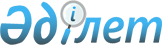 Об утверждении Правил принудительной ликвидации накопительных пенсионных фондов
					
			Утративший силу
			
			
		
					Постановление Правления Агентства Республики Казахстан по регулированию и надзору финансового рынка и финансовых организаций от 25 марта 2006 года № 79. Зарегистрировано в Министерстве юстиции Республики Казахстан 24 мая 2006 года № 4237. Утратило силу постановлением Правления Национального Банка Республики Казахстан от 27 августа 2013 года № 212      Сноска. Утратило силу постановлением Правления Национального Банка РК от 27.08.2013 № 212 (вводится в действие по истечении десяти календарных дней после дня его первого официального опубликования).      В целях совершенствования нормативных правовых актов, регулирующих деятельность накопительных пенсионных фондов, Правление Агентства Республики Казахстан по регулированию и надзору финансового рынка и финансовых организаций (далее - Агентство) ПОСТАНОВЛЯЕТ: 

      1. Утвердить прилагаемые Правила принудительной ликвидации накопительных пенсионных фондов. 

      2. Со дня введения в действие настоящего постановления признать утратившими силу: 

      1) постановление Правления Агентства Республики Казахстан по регулированию и надзору финансового рынка и финансовых организаций от 15 марта 2004 года N 69 "Об утверждении Правил принудительной ликвидации накопительных пенсионных фондов, а также осуществления передачи пенсионных активов добровольно ликвидируемого накопительного пенсионного фонда в другой накопительный пенсионный фонд и об особенностях формирования и деятельности комитета кредиторов принудительно или добровольно ликвидируемого накопительного пенсионного фонда" (зарегистрированное в Реестре государственной регистрации нормативных правовых актов под N 2815); 

      2) постановление Правления Агентства Республики Казахстан по регулированию и надзору финансового рынка и финансовых организаций от 9 января 2006 года N 7 "О внесении изменений и дополнений в постановление Правления Агентства Республики Казахстан по регулированию и надзору финансового рынка и финансовых организаций от 15 марта 2004 года N 69 "Об утверждении Правил принудительной ликвидации накопительных пенсионных фондов, а также осуществления передачи пенсионных активов ликвидируемого накопительного пенсионного фонда в другой накопительный пенсионный фонд и об особенностях формирования и деятельности комитета кредиторов принудительно или добровольно ликвидируемого накопительного пенсионного фонда" (зарегистрированное в Реестре государственной регистрации нормативных правовых актов под N 4040). 

      3. Настоящее постановление вводится в действие по истечении четырнадцати дней со дня государственной регистрации в Министерстве юстиции Республики Казахстан. 

      4. Департаменту ликвидации финансовых организаций (Мукашева A.M.): 

      1) совместно с Юридическим департаментом (Байсынов М.Б.) принять меры к государственной регистрации в Министерстве юстиции Республики Казахстан настоящего постановления; 

      2) в десятидневный срок со дня государственной регистрации в Министерстве юстиции Республики Казахстан довести настоящее постановление до сведения заинтересованных подразделений Агентства. 

      5. Отделу международных отношений и связей с общественностью (Пернебаев Т. Ш.) принять меры к публикации настоящего постановления в средствах массовой информации Республики Казахстан. 

      6. Контроль над исполнением настоящего постановления возложить на заместителя Председателя Агентства Бахмутову Е.Л.       Председатель Согласовано                       Согласовано 

Национальный Банк                 Комитет информации и архивов 

Республики Казахстан              Министерства культуры и 

Председатель                      информации 

11 апреля 2006 года               Республики Казахстан 

_______________________________   11 апреля 2006 года 

(подпись, дата,гербовая печать)   _______________________________ 

                                  (подпись, дата,гербовая печать) Утверждены                     

постановлением Правления       

Агентства Республики Казахстан 

по регулированию и             

надзору финансового рынка и    

финансовых организаций         

от 25 марта 2006 года N 79      

ПРАВИЛА 

принудительной ликвидации накопительных 

пенсионных фондов       Настоящие Правила принудительной ликвидации накопительных пенсионных фондов (далее - Правила) определяют порядок проведения принудительной ликвидации накопительного пенсионного фонда.

      Сноска. Преамбула в редакции постановления Правления Национального Банка РК от 26.03.2012 № 131 (вводится в действие по истечении десяти календарных дней после дня его первого официального опубликования). 

Глава 1. Общие положения 

      1. Правила разработаны в соответствии с Гражданским кодексом Республики Казахстан (Общая часть) от 27 декабря 1994 года, законами Республики Казахстан от 30 марта 1995 года «О Национальном Банке Республики Казахстан», от 20 июня 1997 года «О пенсионном обеспечении в Республике Казахстан» (далее – Закон о пенсионном обеспечении), от 13 мая 2003 года «Об акционерных обществах», от 4 июля 2003 года «О государственном регулировании и надзоре финансового рынка и финансовых организаций».

      Сноска. Пункт 1 в редакции постановления Правления Национального Банка РК от 26.03.2012 № 131 (вводится в действие по истечении десяти календарных дней после дня его первого официального опубликования).



      2. В целях применения Правил используются следующие понятия:



      1) минимальная цена - цена, ниже которой лот не продается;



      2) стартовая цена - цена, с которой начинаются торги по каждому лоту и которая не ниже оценочной цены лота;



      3) кредитор накопительного пенсионного фонда - лицо, имеющее к ликвидируемому накопительному пенсионному фонду имущественные требования, возникающие из гражданско-правовых и иных обязательств;



      4) непредвиденные расходы - незапланированные ликвидационной комиссией затраты на неотложные нужды, размер которых не превышает пятьдесят месячных расчетных показателей;



      5) комитет кредиторов - орган, создаваемый из числа кредиторов ликвидируемого накопительного пенсионного фонда в целях обеспечения интересов кредиторов и принятия решений с их участием;



      6) реестр требований кредиторов - документ, утвержденный уполномоченным органом, отражающий требования кредиторов, заявленные в установленный срок и признанные ликвидационной комиссией;



      7) ценности - валютные ценности, банкноты и монеты Республики Казахстан, ценные бумаги, бланки строгой отчетности и ценные предметы;



      8) лот - выставляемое на аукцион имущество, разделенное на неделимые для реализации единицы;



      9) периодическое печатное издание - газета, журнал, альманах, бюллетень, приложения к ним, имеющие постоянное название, текущий номер и выпускаемые не реже одного раза в три месяца;



      10) цена реализации - окончательная цена лота, установленная в результате торгов;



      11) объект реализации - имущество ликвидируемого накопительного пенсионного фонда, выставляемое на торги в качестве отдельной (самостоятельной) единицы или консолидированное из нескольких единиц в один лот, иное имущество;



      12) продавец - ликвидационная комиссия ликвидируемого накопительного пенсионного фонда;



      13) покупатель - победитель торгов, заключивший с продавцом договор купли - продажи;



      14) победитель торгов - участник, предложивший наиболее высокую цену за лот на торгах;



      15) организатор проведения торгов (аукционист) - ликвидационная комиссия ликвидируемого накопительного пенсионного фонда или физическое либо юридическое лицо, заключившее с ликвидационной комиссией договор об оказании услуг по проведению торгов и не заинтересованное в их результатах;



      16) участник торгов - физическое или юридическое лицо, подавшее в установленном организатором торгов порядке заявление об участии в торгах и зарегистрированное организатором торгов в качестве их участника;



      17) английский метод торгов - метод торгов, при котором стартовая цена лота повышается с заранее объявленным шагом до момента, когда остается один из участников, предложивший за лот максимальную цену;



      18) голландский метод торгов - метод торгов, при котором стартовая цена лота понижается с заранее объявленным шагом до момента, когда один из участников согласится купить лот по объявленной цене;



      19) ликвидационная комиссия - орган, назначаемый (освобождаемый) уполномоченным органом в случае принятия решения о принудительной ликвидации накопительного пенсионного фонда, осуществляющий полномочия по управлению имуществом и делами накопительного пенсионного фонда в ходе процедуры ликвидации в целях завершения дел накопительного пенсионного фонда и обеспечения расчетов с его кредиторами;



      20) расходы ликвидационной комиссии - затраты, связанные с потреблением товаров, работ и услуг в процессе принудительной ликвидации накопительного пенсионного фонда (далее - ликвидационные расходы);



      21) ликвидационная, конкурсная масса - активы ликвидируемого накопительного пенсионного фонда, предназначенные для завершения дел накопительного пенсионного фонда и обеспечения расчетов с его кредиторами;



      22) нецелевое расходование ликвидационной массы - осуществление затрат, не предусмотренных сметой ликвидационных расходов, согласованной с уполномоченным органом или утвержденной комитетом кредиторов;



      23) утвержденная смета ликвидационных расходов - смета на соответствующий период времени, утвержденная председателем ликвидационной комиссии по согласованию с уполномоченным органом или комитетом кредиторов;



      24) смета ликвидационных расходов - документ, отражающий прогнозируемые затраты ликвидационной комиссии на определенный период времени;



      25) ликвидационное производство - процедура прекращения деятельности накопительного пенсионного фонда как юридического лица, осуществляемая в целях завершения дел накопительного пенсионного фонда и обеспечения расчетов с его кредиторами;



      26) ликвидируемый накопительный пенсионный фонд - накопительный пенсионный фонд, находящийся в процессе принудительной ликвидации в связи с вступившим в законную силу решением суда;



      27) имущество ликвидируемого накопительного пенсионного фонда - совокупность имущественных благ и прав, имеющих стоимостную оценку и включенных в ликвидационную, конкурсную массу;



      28) временная администрация (временный администратор) - орган, назначаемый уполномоченным органом на период с даты вступления в силу решения о лишении накопительного пенсионного фонда лицензии на право осуществления деятельности по привлечению пенсионных взносов и осуществлению пенсионных выплат и до назначения уполномоченным органом ликвидационной комиссии, для обеспечения сохранности имущества накопительного пенсионного фонда и осуществления мероприятий по обеспечению управления накопительным пенсионным фондом;



      29) уполномоченный орган - Комитет по контролю и надзору финансового рынка и финансовых организаций Национального Банка Республики Казахстан.

      Сноска. Пункт 2 в редакции постановления Правления Национального Банка РК от 26.03.2012 № 131 (вводится в действие по истечении десяти календарных дней после дня его первого официального опубликования).



      3. В случае признания накопительного пенсионного фонда банкротом его ликвидация осуществляется в соответствии с настоящими Правилами и законодательством Республики Казахстан.  

Глава 2. Порядок проведения принудительной 

ликвидации накопительного пенсионного фонда 

      4. Началом ликвидационного производства в накопительном пенсионном фонде является дата вступления в законную силу решения суда о принудительной ликвидации накопительного пенсионного фонда. 

      5. С даты вступления в силу решения суда о принудительной ликвидации накопительного пенсионного фонда:

      1) наступают последствия, предусмотренные частью первой пункта 6 статьи 45-2 Закона о пенсионном обеспечении;

      2) осуществляются мероприятия, предусмотренные частью второй пункта 6 статьи 45-2 Закона о пенсионном обеспечении;

      3) действия, осуществляемые от имени или за счет ликвидируемого накопительного пенсионного фонда, могут иметь юридическую силу лишь в случае, если они совершены председателем ликвидационной комиссии накопительного пенсионного фонда, либо лицом, которому председателем выдана оформленная в установленном порядке доверенность на совершение этих действий;

      4) исполнительные документы судов, касающиеся имущественных требований к ликвидируемому накопительному пенсионному фонду, передаются ликвидационной комиссии для исполнения в порядке очередности, установленной Законом о пенсионном обеспечении.

      Сноска. Пункт 5 в редакции постановления Правления Национального Банка РК от 26.03.2012 № 131 (вводится в действие по истечении десяти календарных дней после дня его первого официального опубликования).



      6. Все расходы, связанные с принудительной ликвидацией накопительного пенсионного фонда, производятся только за счет средств этого накопительного пенсионного фонда.

      Запрещается финансирование уполномоченным органом расходов по прекращению деятельности накопительных пенсионных фондов по основанию принудительной ликвидации, за исключением расходов, связанных с оплатой труда работников уполномоченного органа, включенных в состав временной администрации (временного администратора) накопительного пенсионного фонда и ликвидационной комиссии, а также расходов по опубликованию в периодических печатных изданиях Министерства юстиции Республики Казахстан на государственном и русском языках информации о принятом судом решении о принудительной ликвидации накопительного пенсионного фонда и расходов, связанных с государственной регистрацией прекращения деятельности накопительного пенсионного фонда по основанию принудительной ликвидации органом юстиции и сдачей документов для хранения в архив после завершения ликвидации накопительного пенсионного фонда в случаях отсутствия имущества накопительного пенсионного фонда либо если его стоимость недостаточна для покрытия данных расходов.  

Глава 3. Ликвидационная комиссия 

      7. С даты назначения ликвидационной комиссии к ней переходят полномочия по управлению имуществом и делами ликвидируемого накопительного пенсионного фонда.

      Ликвидационная комиссия в течение десяти рабочих дней принимает по акту приема-передачи от руководства накопительного пенсионного фонда либо временной администрации (временного администратора) подлинники лицензий на право осуществления деятельности по привлечению пенсионных взносов и осуществлению пенсионных выплат, на осуществление деятельности по инвестиционному управлению пенсионными активами (при наличии таковой), имущество и документы накопительного пенсионного фонда.

      Подлинники лицензий подлежат возврату в уполномоченный орган в течение трех рабочих дней с момента назначения ликвидационной комиссии.

      Ликвидационная комиссия принимает меры для завершения дел накопительного пенсионного фонда, в том числе по обеспечению расчетов с его кредиторами и акционерами.

      Сноска. Пункт 7 в редакции постановления Правления Национального Банка РК от 26.03.2012 № 131 (вводится в действие по истечении десяти календарных дней после дня его первого официального опубликования).



      8. Ликвидационная комиссия действует от имени ликвидируемого накопительного пенсионного фонда и самостоятельна при принятии решений по вопросам, входящим в ее компетенцию. 



      Ликвидационная комиссия накопительного пенсионного фонда осуществляет процедуру ликвидации накопительного пенсионного фонда в соответствии с планом работы, утвержденным председателем ликвидационной комиссии. План работы составляется на год, с разбивкой на полугодия и представляется для сведения в уполномоченный орган в течение двадцати рабочих дней со дня назначения ликвидационной комиссии. В дальнейшем, План работы представляется ликвидационной комиссией не позднее десятого числа месяца, предшествующего планируемому периоду. 

       Сноска. Пункт 8 в редакции постановления Правления Агентства РК по регулированию и надзору фин.рынка и фин. организаций от 26.01.2009  N 4 (порядок введения в действие см. п.2 ). 

      9. Председатель ликвидационной комиссии возглавляет работу ликвидационной комиссии и несет персональную ответственность за осуществление ее деятельности в соответствии с законодательными актами Республики Казахстан.

      В отсутствие председателя ликвидационной комиссии его обязанности исполняет заместитель, назначаемый председателем из числа членов ликвидационной комиссии. 

       Сноска. Пункт 9 с изменениями, внесенными постановлением Правления Агентства РК по регулированию и надзору фин.рынка и фин. организаций от 26.01.2009 N 4 (порядок введения в действие см. п.2 ). 

      10. При наличии у накопительного пенсионного фонда филиалов либо представительств, их ликвидация производится подразделением ликвидационной комиссии, создаваемым на местах (далее - подразделение). 

      11. Подразделение возглавляется его руководителем, который назначается председателем ликвидационной комиссии из числа членов ликвидационной комиссии (далее - руководитель подразделения). 

      Руководитель подразделения осуществляет свою деятельность на основании доверенности, оформленной в порядке, установленном законодательством Республики Казахстан, и выданной ему председателем ликвидационной комиссии. 

      Руководитель подразделения и подразделение подотчетны председателю ликвидационной комиссии. 

      12. Руководитель подразделения несет ответственность за деятельность подразделения и осуществление ликвидации филиала либо представительства накопительного пенсионного фонда в соответствии с законодательными актами Республики Казахстан. 

      13. Права и обязанности члена ликвидационной комиссии, руководителя подразделения ликвидационной комиссии, включая условия оплаты труда, определяются в трудовом договоре, заключаемом с председателем ликвидационной комиссии. Права и обязанности привлеченного работника определяются в трудовом договоре или договоре возмездного оказания услуг. 

       Сноска. Пункт 13 с изменениями, внесенными постановлением Правления Агентства РК по регулированию и надзору фин.рынка и фин. организаций от 26.01.2009 N 4 (порядок введения в действие см. п.2 ).

      14. Председатель ликвидационной комиссии осуществляет оперативное руководство ее деятельностью, контролирует деятельность подразделений и их руководителей. 



      Председатель ликвидационной комиссии самостоятельно принимает решения по вопросам ликвидационного производства накопительного пенсионного фонда, за исключением вопросов, входящих в полномочия комитета кредиторов в соответствии с настоящими Правилами, подписывает договоры, доверенности, приказы, распоряжения и другие документы, связанные с решением вопросов, возникающих в процессе ликвидационного производства. 

       Сноска. Пункт 14 в редакции постановления Правления Агентства РК по регулированию и надзору фин.рынка и фин. организаций от 26.01.2009 N 4 (порядок введения в действие см. п.2 ). 

      15. Председатель, руководитель подразделения и члены ликвидационной комиссии несут установленную законами Республики Казахстан ответственность за ущерб, причиненный накопительному пенсионному фонду, и иные нарушения, допущенные ими в процессе ликвидации накопительного пенсионного фонда. 

      При установлении фактов злоупотреблений или иного нарушения законодательства Республики Казахстан со стороны ликвидируемого юридического лица (органов его управления, руководящих работников) ликвидационная комиссия в установленном порядке сообщает об этом в правоохранительные органы, а также уведомляет уполномоченный орган. 

      16. Ликвидационная комиссия проводит следующие мероприятия: 

      1) в течение десяти рабочих дней с даты назначения ликвидационной комиссии накопительного пенсионного фонда публикует информацию о принудительной ликвидации накопительного пенсионного фонда в официальных печатных изданиях центрального органа юстиции на государственном и русском языках с обязательным указанием порядка, сроков предъявления претензий (заявлений) и адреса, по которому кредиторы могут предъявлять свои требования; 

      2) в течение трех рабочих дней с даты назначения ликвидационной комиссии информирует органы, осуществляющие регистрацию имущества и сделок с ним, а также профессионального участника рынка ценных бумаг, осуществляющего формирование, хранение и ведение системы реестров держателей ценных бумаг данного накопительного пенсионного фонда о принудительной ликвидации накопительного пенсионного фонда и устанавливает запрет на регистрацию сделок по отчуждению имущества накопительного пенсионного фонда, совершаемых не ликвидационной комиссией, а также на снятие обременения с имущества, залогодержателем которого является ликвидируемый накопительный пенсионный фонд; 

      2-1) информирует налоговые органы о принудительной ликвидации накопительного пенсионного фонда в сроки, установленные налоговым законодательством Республики Казахстан; 

      3) ознакамливает под роспись руководство накопительного пенсионного фонда с документом, подтверждающим возложение на ликвидационную комиссию обязанностей по проведению ликвидационного производства в накопительном пенсионном фонде; 

      4) незамедлительно истребует от руководства накопительного пенсионного фонда, либо от временной администрации (временного управляющего накопительным пенсионным фондом) штампы, печати, электронные носители информации, программное обеспечение, бланки и все другие документы накопительного пенсионного фонда с составлением актов о приеме-передаче; 

      5) по акту приема-передачи принимает активы, в том числе имущество накопительного пенсионного фонда; 

      6) незамедлительно проводит инвентаризацию кассы накопительного пенсионного фонда, остаток денег зачисляет на текущие счета ликвидируемого накопительного пенсионного фонда, за исключением ежедневного лимита остатка наличных денег в кассе, предусмотренного пунктом 51 Правил; 

      7) производит сверку банковских счетов накопительного пенсионного фонда, закрывает их и открывает текущие счета ликвидируемого накопительного пенсионного фонда в тенге и при необходимости в иностранной валюте в течение десяти рабочих дней с даты назначения ликвидационной комиссии накопительного пенсионного фонда; 

      8) размещает объявление о принятом судом решении о принудительной ликвидации накопительного пенсионного фонда и назначении уполномоченным органом ликвидационной комиссии в месте, доступном для обозрения клиентами (кредиторами) накопительного пенсионного фонда; 

      9) увольняет руководящих, а при необходимости и иных работников в соответствии с трудовым законодательством Республики Казахстан; 

      10) осуществляет инвентаризацию активов и обязательств накопительного пенсионного фонда; 

      11) выявляет активы накопительного пенсионного фонда; 

      12) распоряжается активами накопительного пенсионного фонда в соответствии с целями его ликвидации; 

      13) предъявляет требования и выступает в суде от имени накопительного пенсионного фонда; 

      14) обеспечивает сохранность программного обеспечения и электронных носителей информации, а также другой информации накопительного пенсионного фонда; 

      15) определяет круг лиц, несущих полную материальную ответственность, в том числе лиц, имеющих доступ к электронной системе ведения бухгалтерского учета и обработки финансовой и иной отчетности накопительного пенсионного фонда, и заключает с ними договор о полной материальной ответственности; 

      16) после принятия в установленном законодательством порядке дел и документов ликвидируемого накопительного пенсионного фонда назначает лицо, ответственное за организацию хранения документов накопительного пенсионного фонда; 

      17) распечатывает учетно-бухгалтерскую информацию, имеющуюся в электронном виде, на дату создания ликвидационной комиссии. При отсутствии данной информации в электронном виде за основу берется информация, имеющаяся на бумажном носителе; 

      18) составляет список кредиторов, устанавливает их адреса по имеющимся документам и сверяет с данными аналитического учета; 

      19) исключен - постановлением Правления Агентства РК по регулированию и надзору фин.рынка и фин. организаций от 26.01.2009 N 4 (порядок введения в действие см. п.2 ); 

      20) исключен - постановлением Правления Агентства РК по регулированию и надзору фин.рынка и фин. организаций от 26.01.2009 N 4 (порядок введения в действие см. п.2 ); 

      21) определяет правомерность требований кредиторов ликвидируемого накопительного пенсионного фонда и удовлетворяет их в соответствии с утвержденным промежуточным ликвидационным балансом накопительного пенсионного фонда и реестром требований кредиторов; 

      22) для обеспечения выполнения своих функций и обязанностей принимает на работу лиц по трудовым договорам, договорам возмездного оказания услуг; 

      23) в течение всего периода ликвидации накопительного пенсионного фонда принимает меры по сохранности имущества и документов накопительного пенсионного фонда; 

      24) раз в полугодие публикует в периодических печатных изданиях информацию о ходе ликвидационного производства накопительного пенсионного фонда; 

      25) по требованию уполномоченного органа представляет сведения, касающиеся ликвидационного производства; 

      26) составляет отчет о ликвидации, ликвидационный баланс накопительного пенсионного фонда и направляет их на согласование в уполномоченный орган; 

      27) по завершению ликвидации накопительного пенсионного фонда в  установленном порядке передает документы для хранения в архив и уведомляет об этом уполномоченный орган; 

      28) имеет иные права и обязанности в соответствии с законодательными актами Республики Казахстан. 

       Сноска. Пункт 16 с изменениями, внесенными постановлением Правления Агентства РК по регулированию и надзору фин.рынка и фин. организаций от 26.01.2009 N 4 (порядок введения в действие см. п.2 ). 

      17. Текущий счет ликвидируемого накопительного пенсионного фонда открывается по месту нахождения его головного офиса в банке второго уровня. 

      Все деньги ликвидируемого накопительного пенсионного фонда, за исключением предусмотренного настоящими Правилами лимита кассы  в том числе филиалов либо представительств, зачисляются на текущий счет головного офиса ликвидируемого накопительного пенсионного фонда. 

      По письменному требованию юридических и физических лиц, не имеющих задолженности перед ликвидируемым накопительным пенсионным фондом, ликвидационной комиссией в течение трех рабочих дней со дня получения требования осуществляется возврат денег, поступивших после лишения накопительного пенсионного фонда лицензии на осуществление деятельности по привлечению пенсионных взносов и осуществлению пенсионных выплат. 

       Сноска. Пункт 17 с изменениями, внесенными постановлением Правления Агентства РК по регулированию и надзору фин.рынка и фин. организаций от 26.01.2009 N 4 (порядок введения в действие см. п.2 ). 



       17-1. Подразделения ликвидационной комиссии открывают текущие счета в тенге и при необходимости в иностранной валюте по месту своего нахождения в банке второго уровня в целях: 



      1) соблюдения пункта 51 настоящих Правил, устанавливающего лимит остатка кассы; 



      2) пополнения ликвидационной комиссией головного офиса ликвидируемого накопительного пенсионного фонда кассы подразделений ликвидационной комиссии путем зачисления денег в безналичном порядке для осуществления расходов в соответствии с настоящими Правилами, а также осуществления расчетов с кредиторами в соответствии с реестром требований кредиторов; 



      3) перечисления денег на текущий счет головного офиса ликвидируемого накопительного пенсионного фонда. 



      При завершении ликвидации накопительного пенсионного фонда и его филиалов (представительств) ликвидационная комиссия в установленном порядке закрывает текущие счета ликвидируемого накопительного пенсионного фонда, открытые в банке второго уровня. 

       Сноска. Глава 3 дополнена пунктом 17-1 в соответствии с  постановлением Правления Агентства РК по регулированию и надзору фин.рынка и фин. организаций от 26.01.2009 N 4 (порядок введения в действие см. п.2 ). 

      18. В установленные уполномоченным органом сроки ликвидационная комиссия принудительно ликвидируемого накопительного пенсионного фонда представляет отчеты о проделанной работе, а при необходимости и дополнительную информацию. 

      Подразделения, осуществляющие свою деятельность в филиалах и представительствах накопительного пенсионного фонда, представляют отчет о проделанной работе председателю ликвидационной комиссии.  

Глава 4. Формирование и утверждение 

сметы ликвидационных расходов 

      19. Расходы, связанные с ликвидационным производством, в том числе по обеспечению деятельности ликвидационной комиссии накопительного пенсионного фонда, а также расходы, вытекающие из необходимости обеспечения основных функций ликвидируемого накопительного пенсионного фонда, производятся вне очереди и постоянно из средств ликвидируемого накопительного пенсионного фонда в пределах сметы, утвержденной комитетом кредиторов. 

      До создания комитета кредиторов смета ликвидационных расходов, в том числе включающая размер выплат председателю и членам ликвидационной комиссии, утверждается председателем ликвидационной комиссии по согласованию с уполномоченным органом. 

      Расходы ликвидационного производства оплачиваются из ликвидационной массы по мере их возникновения. 

      Не допускается нецелевое расходование ликвидационной массы, а также резервирование средств на ликвидационные расходы на срок более двух месяцев. 

       Сноска. Пункт 19 с изменениями, внесенными постановлением Правления Агентства РК по регулированию и надзору фин.рынка и фин. организаций от 26.01.2009 N 4 (порядок введения в действие см. п.2 ). 

      20. Ежемесячный размер вознаграждения, выплачиваемого председателю, членам ликвидационной комиссии накопительного пенсионного фонда и иным привлеченным работникам, не должен превышать на каждого из них размер десятикратной минимальной заработной платы, установленной законом о республиканском бюджете на соответствующий финансовый год. 

      21. В целях упорядочения расходов ликвидируемого накопительного пенсионного фонда в период деятельности ликвидационной комиссии составляется смета ликвидационных расходов ликвидационной комиссии по форме согласно приложению 1 к настоящим Правилам. 

       Сноска. Пункт 21 с изменениями, внесенными постановлением Правления Агентства РК по регулированию и надзору фин.рынка и фин. организаций от 26.01.2009 N 4 (порядок введения в действие см. п.2 ). 

      22. Ликвидационная комиссия, уполномоченный орган и комитет кредиторов при формировании, согласовании и утверждении сметы ликвидационных расходов ликвидируемого накопительного пенсионного фонда руководствуются принципами реальности, обоснованности, целесообразности и действительности ликвидационных расходов. 

      Принцип реальности ликвидационных расходов подразумевает, что при формировании сметы ликвидационных расходов следует исходить из фактического финансового положения ликвидируемого накопительного пенсионного фонда, в том числе из объемов задолженности перед кредиторами. 

      Под принципом обоснованности ликвидационных расходов следует понимать объективную необходимость предполагаемых затрат на определенном этапе ликвидационного производства. 

      Принцип целесообразности означает, что производимые ликвидационной комиссией затраты соответствуют поставленной цели, то есть направлены на завершение ликвидационного производства и расчеты с кредиторами ликвидируемого накопительного пенсионного фонда. 

      Принцип действительности ликвидационных расходов означает документальное подтверждение ликвидационной комиссией произведенных (планируемых) затрат. 

       Сноска. Пункт 22 с изменениями, внесенными постановлением Правления Агентства РК по регулированию и надзору фин.рынка и фин. организаций от 26.01.2009 N 4 (порядок введения в действие см. п.2 ).

      23. При формировании сметы ликвидационных расходов ликвидационная комиссия производит расчеты исходя из того, что ликвидируемый накопительный пенсионный фонд не занимается какой-либо предпринимательской деятельностью, и основной задачей ликвидационной комиссии является принятие мер по завершению дел в ликвидируемом накопительном пенсионном фонде, расчетам с кредиторами и акционерами накопительного пенсионного фонда с соблюдением требований законодательства Республики Казахстан. 

      24. По мере необходимости в смете ликвидационных расходов предусматриваются следующие статьи затрат: 

      1) расходы по оплате труда персонала; 

      2) отчисления в бюджет; 

      3) административные расходы; 

      4) расходы по приобретению товарно-материальных ценностей, необходимых для осуществления ликвидационного производства; 

      5) командировочные расходы; 

      6) непредвиденные расходы. 

       Сноска. Пункт 24 с изменениями, внесенными постановлением Правления Агентства РК по регулированию и надзору фин.рынка и фин. организаций от 26.01.2009 N 4 (порядок введения в действие см. п.2 ). 

      25. Расходы по оплате труда персонала предусматривают следующие затраты: оплата труда председателя и членов ликвидационной комиссии, оплата труда привлеченных работников ликвидационной комиссии, работающих на основании трудовых договоров, с учетом имеющихся филиалов ликвидируемого накопительного пенсионного фонда. 

      В расходах отражаются суммы: 

      1) должностного оклада; 

      2) подоходного налога, перечисляемого в государственный бюджет; 

      3) обязательных пенсионных взносов. 

      Допускается изменение ликвидационной комиссией условий оплаты труда работников в соответствии со статьей 48 Трудового кодекса Республики Казахстан. 

      Расходы на оплату труда включают также затраты на оплату труда привлеченных работников, оказывающих услуги по договорам возмездного оказания услуг. 

       Сноска. Пункт 25 с изменениями, внесенными постановлением Правления Агентства РК по регулированию и надзору фин.рынка и фин. организаций от 26.01.2009 N 4 (порядок введения в действие см. п.2 ). 

      26. Комитетом кредиторов могут быть утверждены дополнительные выплаты председателю и членам ликвидационной комиссии, а также привлеченным работникам по результатам их деятельности в размере не более трех процентов от суммы фактического удовлетворения требований кредиторов, установленные на всех лиц, в отношении которых принято решение об осуществлении дополнительных выплат. 

      Дополнительные выплаты председателю и членам ликвидационной комиссии, за исключением работников уполномоченного органа, включенных в состав ликвидационной комиссии, назначаются в разовом порядке при полном завершении расчетов с кредиторами. 

       Сноска. Пункт 26 с изменениями, внесенными постановлением Правления Агентства РК по регулированию и надзору фин.рынка и фин. организаций от 26.01.2009 N 4 (порядок введения в действие см. п.2 ). 

      27. При формировании сметы ликвидационных расходов в части оплаты труда, расчеты основываются на заключенных трудовых договорах и приказах о приеме на работу, договорах возмездного оказания услуг. 

      Статья расходов на оплату труда персонала формируется в соответствии со штатным расписанием. 

       Сноска. Пункт 27 с изменениями, внесенными постановлением Правления Агентства РК по регулированию и надзору фин.рынка и фин. организаций от 26.01.2009 N 4 (порядок введения в действие см. п.2 ). 

      28. Расходы по налогам и другим обязательным платежам в бюджет производятся в соответствии с требованиями налогового законодательства Республики Казахстан. 

      29. Административные расходы могут быть предусмотрены на: 

      1) услуги по найму транспорта для служебных и хозяйственных нужд; 

      2) услуги связи (телекоммуникационные расходы, абонентская плата за пользование телефоном, телеграфом, расходы по междугородним и международным переговорам, услугам почтовых и справочных служб); 

      3) услуги по охране и сигнализации зданий и сооружений (собственного и залогового имущества); 

      4) услуги по охране транспорта; 

      5) услуги по предоставлению стоянки для транспорта; 

      6) услуги по регистрации транспорта; 

      7) услуги по техническому осмотру транспорта; 

      8) услуги по страхованию транспорта; 

      9) коммунальные услуги; 

      10) работы по текущему ремонту, техническому, сервисному обслуживанию (осмотру) основных средств, осуществляемых подрядным способом; 

      11) аренду помещения; 

      12) услуги по регистрации недвижимости и соответствующей документации в регистрирующих органах; 

      13) услуги по оценке имущества; 

      14) услуги по публикации в средствах массовой информации; 

      15) услуги по подготовке отопительной системы к запуску; 

      16) сантехнические работы; 

      17) услуги по хранению имущества; 

      18) оплату государственной пошлины; 

      19) услуги по нотариальному удостоверению; 

      20) услуги по транспортировке, погрузке, разгрузке имущества; 

      21) работы по изготовлению и установке решеток на окна, дверей; 

      22) услуги по проведению аукционов; 

      23) услуги по проведению экспертизы; 

      24) услуги по проведению аудита; 

      25) услуги по переводу документов; 

      26) установку, смену или перенос телефонных номеров; 

      27) услуги регистратора для поддержания реестра акционеров в актуальном состоянии; 

      28) услуги по научно-технической обработке документов и сдаче их в архив; 

      29) на оплату сбора за регистрацию ликвидации. 

      Оплата за работы и услуги может носить постоянный и разовый характер. 

      30. Расходы по приобретению товарно-материальных ценностей, направленные на удовлетворение текущих нужд и создание минимально допустимого запаса, предназначены для: 

      1) содержания офисного оборудования в рабочем состоянии; 

      2) содержания транспортных средств; 

      3) содержания помещений; 

      4) приобретения бумажной и бланочной продукции; 

      5) приобретения канцелярских товаров; 

      6) приобретения горюче-смазочных материалов. 

       Сноска. Пункт 30 с изменениями, внесенными постановлением Правления Агентства РК по регулированию и надзору фин.рынка и фин. организаций от 26.01.2009 N 4 (порядок введения в действие см. п.2 ). 

      31. При включении в смету расходов на закупку различных услуг и товарно-материальных ценностей ликвидационными комиссиями расчеты производятся на основании тарифных сеток и среднерыночных цен, установленных в данном регионе. 

      32. Расходы по выезду сотрудников ликвидационной комиссии в командировки осуществляются в пределах средств, предусмотренных в смете ликвидационных расходов. 

      Командированному работнику выплачиваются суточные в размере одного месячного расчетного показателя, а также возмещаются расходы по найму жилого помещения, которые не должны превышать пятикратного размера месячного расчетного показателя в городах Алматы и Астана, четырехкратного размера месячного расчетного показателя - в областных центрах и трехкратного размера - в районных центрах, транспортные расходы к месту командирования и обратно к месту постоянной работы. 



      32-1. По статье затрат "Непредвиденные расходы" не допускается осуществление расходов в связи с перерасходом по другой статье расходов, а также расходов на нужды, согласование либо утверждение которых возможно в порядке, установленном настоящими Правилами. 

       Сноска. Глава 4 дополнена пунктом 32-1 в соответствии с  постановлением Правления Агентства РК по регулированию и надзору фин.рынка и фин. организаций от 26.01.2009 N 4 (порядок введения в действие см. п.2 ). 

      33. Планируемые и произведенные расходы подтверждаются ликвидационной комиссией путем представления в уполномоченный орган договоров, счетов-фактур, чеков и иных подтверждающих документов. 

      34. Ликвидационная комиссия в течение пяти рабочих дней после ее назначения уполномоченным органом формирует смету ликвидационных расходов и представляет ее для согласования в уполномоченный орган с пояснительной запиской, отражающей соблюдение принципов, предусмотренных пунктом 22 настоящих Правил при формировании сметы расходов в разрезе каждой статьи. 

      В накопительном пенсионном фонде, имеющем филиальную сеть, председатель ликвидационной комиссии координирует деятельность подразделений ликвидационной комиссии по составлению сметы ликвидационных расходов в разрезе подразделения ликвидационной комиссии для включения их в консолидированную смету ликвидационных расходов. 

       Сноска. Пункт 34 с изменениями, внесенными постановлением Правления Агентства РК по регулированию и надзору фин.рынка и фин. организаций от 26.01.2009 N 4 (порядок введения в действие см. п.2 ). 

      35. В срок не позднее десятого числа месяца, предшествующего планируемому периоду, ликвидационная комиссия для последующего согласования представляет смету ликвидационных расходов в уполномоченный орган с приложением пояснительной записки, отражающей соблюдение принципов, предусмотренных пунктом 22 настоящих Правил при формировании сметы расходов в разрезе каждой статьи. 

       Сноска. Пункт 35 с изменениями, внесенными постановлением Правления Агентства РК по регулированию и надзору фин.рынка и фин. организаций от 26.01.2009 N 4 (порядок введения в действие см. п.2 ). 

      36. Изменения и дополнения в смету ликвидационных расходов председателем ликвидационной комиссии вносятся только по согласованию с уполномоченным органом. 

      37. После утверждения состава комитета кредиторов смета ликвидационных расходов представляется ежеквартально ликвидационной комиссией на утверждение комитета кредиторов не позднее пятого числа месяца, предшествующего планируемому периоду. 

      Смета ликвидационных расходов составляется в разрезе каждого месяца в рамках квартала. 

      38. Комитет кредиторов рассматривает и утверждает представленную ликвидационной комиссией смету ликвидационных расходов в срок не позднее пятнадцатого числа месяца, предшествующего планируемому периоду. 

      39. Утвержденная комитетом кредиторов смета ликвидационных расходов представляется ликвидационной комиссией в уполномоченный орган на следующий день после утверждения ее комитетом кредиторов. 

      40. Исходя из фактического финансового состояния принудительно ликвидируемого накопительного пенсионного фонда и с учетом выполненной ликвидационной комиссией работы, председателем ликвидационной комиссии в утвержденную смету ликвидационных расходов могут вноситься изменения и дополнения, которые в обязательном порядке предварительно утверждаются комитетом кредиторов. 

      41. Орган, согласовавший либо утвердивший смету ликвидационных расходов, осуществляет контроль за ее исполнением. 



      41-1. Смета ликвидационных расходов не подлежит согласованию (утверждению) в случаях: 



      1) непредставления пояснительной записки, отражающей соблюдение ликвидационной комиссией принципов формирования сметы ликвидационных расходов, предусмотренных пунктом 22 настоящих Правил; 



      2) непредставления документов, подтверждающих планируемые (произведенные) расходы. 

       Сноска. Глава 4 дополнена пунктом 41-1 в соответствии с  постановлением Правления Агентства РК по регулированию и надзору фин.рынка и фин. организаций от 26.01.2009 N 4 (порядок введения в действие см. п.2 ). 



       41-2. О согласовании сметы ликвидационных расходов или об отказе в ее согласовании уполномоченный орган сообщает ликвидационной комиссии накопительного пенсионного фонда в письменной форме. 



      Решение комитета кредиторов об утверждении или об отказе в утверждении сметы ликвидационных расходов оформляется протоколом. 

      Сноска. Глава 4 дополнена пунктом 41-2 в соответствии с  постановлением Правления Агентства РК по регулированию и надзору фин.рынка и фин. организаций от 26.01.2009 N 4 (порядок введения в действие см. п.2 ). 

      42. Не допускается осуществление перерасхода по одной статье затрат за счет экономии по другой статье. 

      43. Не допускается осуществление расходов ликвидационной комиссией до согласования сметы ликвидационных расходов с уполномоченным органом или до ее утверждения комитетом кредиторов.  

Глава 5. Требования к соблюдению 

ликвидационной комиссией кассовой дисциплины 

      44. Председатель, главный бухгалтер, кассир ликвидационной комиссии, а в подразделениях - руководитель подразделения обеспечивают сохранность наличных денег и ценностей, правильное ведение бухгалтерского учета, осуществляют контроль за своевременным оприходованием денег, поступивших в кассу ликвидационной комиссии. 

      45. Председатель ликвидационной комиссии приказом определяет лиц, имеющих право подписи бухгалтерских документов. 

      В ликвидационных комиссиях, имеющих одного кассира, в случае необходимости его замены, исполнение обязанностей кассира возлагается на другого работника по письменному приказу председателя ликвидационной комиссии. 

      46. С работником ликвидационной комиссии, выполняющим операции с наличными деньгами, а также имеющим доступ к иным ценностям, заключается договор о полной материальной ответственности. 

      47. Хранение наличных денег и ценностей осуществляется в помещении, укрепленном и оборудованном средствами охранной, пожарной и тревожной сигнализации, оснащенными сейфами или несгораемыми металлическими шкафами. 

       Сноска. Пункт 47 с изменениями, внесенными постановлением Правления Агентства РК по регулированию и надзору фин.рынка и фин. организаций от 26.01.2009 N 4 (порядок введения в действие см. п.2 ). 

      48. Исключен - постановлением Правления Агентства РК по регулированию и надзору фин.рынка и фин. организаций от 26.01.2009 N 4 (порядок введения в действие см. п.2 ). 

      49. По окончании работы кассы ликвидационной комиссии (далее - касса) помещение для хранения денег и ценностей закрывается ключами, один комплект которых находится у кассира, а другой - у главного бухгалтера либо председателя ликвидационной комиссии, и опечатывается печатью ликвидационной комиссии. 

      50. Учет операций с наличными деньгами, совершаемых в кассе, осуществляется в соответствии с Законом Республики Казахстан "О бухгалтерском учете и финансовой отчетности", международными стандартами финансовой отчетности и нормативными правовыми актами Национального Банка Республики Казахстан. 

      51. Ежедневный лимит остатка наличных денег в кассе определяется исходя из суммы утвержденных ежемесячных расходов, в следующих пределах: ежемесячные        ежедневный лимит     ежедневный лимит остатка 

расходы            остатка кассы        кассы в подразделениях до 5 миллионов     - 20 тысяч тенге     - 20 тысяч тенге 

тенге от 5 до 10         - 40 тысяч тенге     - 20 тысяч тенге 

миллионов тенге от 10 до 20        - 100 тысяч тенге    - 20 тысяч тенге 

миллионов тенге свыше 20           - 150 тысяч тенге    - 20 тысяч тенге 

миллионов тенге 

      52. При превышении суммы ежедневного лимита, установленного пунктом 51 настоящих Правил, хранение ликвидационной комиссией наличных денег, полученных в целях проведения расчетов с кредиторами, от реализации имущества, взыскания дебиторской задолженности, осуществляется в срок, не превышающий трех рабочих дней, не включая день получения денег. 

       Сноска. Пункт 52 в редакции постановления Правления Агентства РК по регулированию и надзору фин.рынка и фин. организаций от 26.01.2009 N 4 (порядок введения в действие см. п.2 ). 

      53. Прием наличных денег в кассу производится по приходным кассовым документам (объявление на взнос наличных денег и приходный кассовый ордер), которые подписываются главным бухгалтером и кассиром ликвидационной комиссии и отражаются общей суммой за день в кассовом журнале по приходу. 

      Прием в кассу других ценностей оформляется внебалансовыми ордерами. 

      54. Принятые в кассу наличные деньги (в том числе деньги, полученные в счет погашения дебиторской задолженности и от реализации имущества) приходуются в кассу в тот же день. 

        Сноска. Пункт 54 с изменениями, внесенными постановлением Правления Агентства РК по регулированию и надзору фин.рынка и фин. организаций от 26.01.2009 N 4 (порядок введения в действие см. п.2 ). 

      55. Выдача наличных денег из кассы производится по расходным кассовым ордерам. 

      Выдача других ценностей оформляется по внебалансовым ордерам. 

      56. При выдаче денег по расходному кассовому ордеру кассир, или лицо его заменяющее, требует предъявления документа, удостоверяющего личность получателя, записывает наименование и номер документа, кем и когда он выдан. 

      57. Выдачу наличных денег кассир или лицо, его заменяющее, производит только лицу, указанному в расходном кассовом ордере. 

      58. Если выдача денег производится по доверенности, оформленной в установленном порядке, в тексте ордера после фамилии, имени и отчества получателя денег кассиром указываются фамилия, имя и отчество лица, которому доверено получение денег. Если выдача денег производится по ведомости, перед распиской в получении денег кассир делает запись: "По доверенности". 

      Доверенность остается у кассира и прикрепляется к расходному кассовому ордеру или ведомости. 

      59. Излишки или недостача денег и ценностей, образовавшиеся в результате кассовых операций и не оформленные кассовыми документами, подлежат, соответственно, оприходованию или взысканию с кассира с составлением акта. 

      60. Документы на выдачу наличных денег подписываются председателем ликвидационной комиссии, главным бухгалтером и кассиром ликвидационной комиссии, а в подразделениях - руководителем подразделения. 

      61. Оплата труда работников ликвидационной комиссии и привлеченных работников производится по платежным (расчетно- платежным) ведомостям без составления расходного кассового ордера на каждого получателя. 

      62. На титульном (заглавном) листе платежной (расчетно-платежной) ведомости делается разрешительная надпись о выдаче наличных денег, за подписями председателя ликвидационной комиссии и главного бухгалтера ликвидационной комиссии, с указанием сроков выдачи наличных денег и суммы прописью. 

      63. По истечении установленных сроков выплаты заработной платы кассир: 

      1) в платежной ведомости напротив фамилии лиц, которым не произведены выплаты, ставит штамп или делает отметку от руки "Депонировано"; 

      2) составляет реестр депонированных сумм; 

      3) в конце ведомости делает надпись о фактически выплаченной сумме и о неполученной сумме заработной платы, подлежащей депонированию, сверяет эти суммы с общим итогом по платежной ведомости и скрепляет своей подписью; 

      4) указывает на ведомости фактически выплаченную сумму и номер расходного кассового ордера. 

      64. Работникам ликвидационной комиссии наличные деньги выдаются в подотчет на цели, связанные с ликвидационным производством. 

      Основанием для выдачи денег в подотчет являются оформленные надлежащим образом документы, обосновывающие необходимость данных расходов (докладные записки, расчеты и другое), подписанные главным бухгалтером и председателем ликвидационной комиссии. 

        Сноска. Пункт 64 с изменениями, внесенными постановлением Правления Агентства РК по регулированию и надзору фин.рынка и фин. организаций от 26.01.2009 N 4 (порядок введения в действие см. п.2 ). 

      65. По суммам, выданным в подотчет в срок не позднее трех рабочих дней со дня их получения, при командировочных расходах со дня окончания срока командировки, подотчетные лица представляют документы, подтверждающие использование полученных сумм по целевому назначению (авансовые отчеты с приложением всех подтверждающих документов, чеки об оплате товаров или оказании услуг). 

      Деньги, выданные в подотчет, подлежат возврату не позднее трех рабочих дней со дня их получения, при командировочных расходах со дня окончания командировки, в следующих случаях: 



      1) неиспользования по целевому назначению; 



      2) отсутствия документов, подтверждающих целевое использование. 

       Сноска. Пункт 65 с изменениями, внесенными постановлением Правления Агентства РК по регулированию и надзору фин.рынка и фин. организаций от 26.01.2009 N 4 (порядок введения в действие см. п.2 ). 

      66. Приходные кассовые документы, расходные кассовые ордера и внебалансовые ордера заполняются четко и ясно. Никаких подчисток, помарок или исправлений, хотя бы и оговоренных, в этих документах не допускается. 

      В расходных кассовых ордерах указывается основание для их составления, и перечисляются прилагаемые к ним документы. 

      67. Приходные и расходные кассовые ордера вместе с приложениями подлежат обязательному гашению штампом или подписью от руки кассира либо лица, его заменяющего "Получено" или "Оплачено" с указанием числа, месяца и года. 

      68. В конце рабочего дня кассир на основании приходных и расходных кассовых ордеров составляет сводную справку о кассовых оборотах за день и остатках ценностей, в соответствии с требованиями нормативных правовых актов Национального Банка Республики Казахстан, и сверяет ее итоги с данными бухгалтерского учета. Сверка заверяется подписями кассира и главного бухгалтера ликвидационной комиссии. 

      69. Для учета движения и целевого использования наличных денег ликвидационная комиссия ведет книгу учета принятых и выданных денег (ценностей) кассиром по установленной форме согласно Приложению 2 к настоящим Правилам (далее - кассовая книга), которая должна быть пронумерована, прошнурована и опечатана печатью. Количество листов в кассовой книге заверяется подписями председателя, главного бухгалтера и кассира. 

       Сноска. Пункт 69 с изменениями, внесенными постановлением Правления Агентства РК по регулированию и надзору фин.рынка и фин. организаций от 26.01.2009 N 4 (порядок введения в действие см. п.2 ). 

      70. Подчистки и неоговоренные исправления в кассовой книге не допускаются. При исправлении ошибки делается запись "Исправлено", которая подтверждается подписями кассира и главного бухгалтера ликвидационной комиссии с указанием даты исправления. 

      Контроль за правильным и своевременным ведением кассовой книги возлагается приказом председателя ликвидационной комиссии на главного бухгалтера. 

      71. Ежедневно, в конце рабочего дня, кассир подсчитывает итоги операций за день (по приходу и расходу), выводит остаток наличных денег, а также остаток других ценностей в кассовой книге на следующее число, которые заверяются подписями кассира, главного бухгалтера и председателя. 

      72. В случае расхождения между остатком наличных денег в кассе и данными бухгалтерского учета главный бухгалтер немедленно ставит об этом в известность председателя ликвидационной комиссии для принятия мер по выявлению причин расхождения. При подтверждении излишка или недостачи составляется акт.

      73. После свода кассы кассир производит формирование и брошуровку кассовых документов. Кассовые документы при формировании подбираются по балансовым счетам (в порядке возрастания нумерации) отдельно по приходу и расходу. Мемориальные документы подбираются по номерам внебалансовых счетов - сначала приходные, затем расходные. 

      74. Кассовые документы формируются не позднее следующего рабочего дня в отдельные папки за каждый день. Суммарные данные сброшурованных документов подсчитываются и сверяются с данными сводной справки о кассовых оборотах за день. 

      Справки о кассовых оборотах за день по приходу и расходу кассовых и мемориальных ордеров, подписанные ответственными работниками, помещаются в начале папки перед кассовыми документами. 

      75. В сроки, установленные председателем ликвидационной комиссии, но не реже одного раза в квартал, производится ревизия кассы с полным пересчетом наличных денег (банкнот - по листам, монет - по кружкам) и проверкой наличия других ценностей. Для производства ревизии кассы приказом председателя назначается комиссия, которая составляет акт. 

      76. Ревизия проводится с проверкой всех ценностей и в такой последовательности, которая исключала бы возможность сокрытия хищений и недостач денег и ценностей. При обнаружении недостачи или излишка ценностей в кассе в акте указывается сумма недостачи или излишка и обстоятельства их возникновения.  

Глава 6. Распоряжение активами и рассмотрение претензий 

      77. Активы ликвидируемого накопительного пенсионного фонда включают в себя собственное имущество накопительного пенсионного фонда, имущественные и личные неимущественные блага и права, имеющие стоимостную оценку, а также другие требования накопительного пенсионного фонда и образуют основу для формирования ликвидационной, конкурсной массы. 

      В ликвидационную, конкурсную массу не включается имущество, не принадлежащее ликвидируемому накопительному пенсионному фонду на праве собственности, в том числе находящееся в доверительном управлении или на хранении. 

      78. Ликвидационная комиссия безотлагательно, в соответствии с настоящими Правилами и иными нормативными правовыми актами, производит инвентаризацию имущества (активов), лицевых счетов, договоров накопительного пенсионного фонда, а также сверку всех остатков балансовых счетов и счетов меморандума с участием уполномоченных работников ликвидируемого накопительного пенсионного фонда. По результатам инвентаризации составляется акт. 

      79. Все активы ликвидируемого накопительного пенсионного фонда, установленные путем инвентаризации, подлежат включению в ликвидационную массу. Активы, не включенные в баланс накопительного пенсионного фонда на начало ликвидации и выявленные в ходе инвентаризации, должны быть отражены в промежуточном ликвидационном балансе ликвидируемого накопительного пенсионного фонда. 

      80. Ликвидационная комиссия проводит оценку имущества ликвидируемого накопительного пенсионного фонда с привлечением оценщика (ков), имеющего (щих) лицензию на осуществление оценочной деятельности по оценке имущества (за исключением объектов интеллектуальной собственности, стоимости нематериальных активов). 



      Ликвидационная комиссия проводит оценку всего имущества одновременно либо части имущества по мере необходимости в его реализации. 



      Выбор оценщика для оценки недвижимого имущества независимо от его балансовой стоимости, движимого имущества балансовой стоимостью свыше одной тысячи месячных расчетных показателей за единицу осуществляется путем проведения конкурса (тендера), по результатам которого предпочтение отдается оценщику, предложившему наиболее выгодные условия (размер оплаты за оказываемые услуги, сроки проведения оценки, наличие у оценщика филиальной сети и иные условия). Условия проведения конкурса (тендера) определяются председателем ликвидационной комиссии и публикуются в республиканских или областных периодических печатных изданиях. 



      Выбор оценщика для оценки одной единицы движимого имущества балансовой стоимостью от пятидесяти до одной тысячи месячных расчетных показателей осуществляется ликвидационной комиссией путем запроса ценовых предложений. 



      Оценка движимого имущества балансовой стоимостью менее пятидесяти месячных расчетных показателей не проводится. 

       Сноска. Пункт 80 в редакции постановления Правления Агентства РК по регулированию и надзору фин.рынка и фин. организаций от 26.01.2009 N 4 (порядок введения в действие см. п.2 ). 

      81. Передача имущества дебиторами накопительного пенсионного фонда для погашения задолженности перед ликвидируемым накопительным пенсионным фондом, в том числе в счет исполнения решения суда, должна осуществляться только при наличии акта оценки имущества на дату передачи. 

      82. Сделки с участием ликвидируемого накопительного пенсионного фонда, имевшие место до вступления в законную силу решения суда о его принудительной ликвидации, исполнение и документальное оформление которых в установленном законодательством Республики Казахстан порядке не было завершено до утверждения промежуточного ликвидационного баланса, считаются несостоявшимися. 

      83. Ликвидационная комиссия для пополнения ликвидационной массы проводит работу по взысканию дебиторской задолженности. 

      84. Юридические лица, физические лица, осуществляющие предпринимательскую деятельность без образования юридического лица, чьи имущественные права и законные интересы могут быть нарушены в результате принятия судом решения о принудительной ликвидации накопительного пенсионного фонда, в целях непосредственного урегулирования спора с накопительным пенсионным фондом обращаются к его ликвидационной комиссии с письменной претензией. 

      Кредиторы - физические лица, обращаются к ликвидационной комиссии накопительного пенсионного фонда с письменным заявлением с приложением копий подтверждающих документов. 

      85. Требования кредиторов должны содержать сведения о размере требования (отдельно о размере основного долга, вознаграждения, неустойки и иных штрафных санкций, убытков, с приложением документов, подтверждающих основание и размер требования (вступившие в законную силу решения судов, копии договоров, признание долга должником и другие документы). 

      86. Претензия (заявление) подлежит рассмотрению в двухнедельный срок со дня ее получения, если иные сроки не оговорены договором, заключенным между накопительным пенсионным фондом и его кредитором. 

      87. При рассмотрении претензии (заявления) ликвидационная комиссия проверяет законность предъявляемого требования и его обоснованность. 

      Если к претензии (заявлению) не приложены документы, необходимые для ее рассмотрения, то они запрашиваются у заявителя с указанием срока их представления, который не может быть менее пяти рабочих дней, не считая времени нахождения почтового отправления в пути. При неполучении затребованных документов к указанному сроку претензия (заявление) рассматривается по имеющимся документам. 

      88. Ликвидационная комиссия, получившая претензию (заявление), признает обоснованные требования заявителя и в письменной форме уведомляет его о результатах рассмотрения претензии (заявления). 

      В ответе на претензию (заявление) указывается: 

      1) полное наименование, почтовые реквизиты заявителя претензии (заявления) и ликвидационной комиссии, которая направляет ответ, дата и номер претензии (заявления), на которую дается ответ; 

      2) в случае признания претензии (заявления) полностью или частично, указывается признанная сумма, либо срок и способ удовлетворения претензии (заявления), если они не подлежат денежной оценке;

      3) в случае отклонения претензии (заявления) полностью или частично - мотивы отклонения со ссылкой на соответствующие нормативные правовые акты и документы, обосновывающие отклонение претензии (заявления); 

      4) перечень приложенных к ответу документов и иных доказательств.

      89. В случае, когда претензия (заявление) отклонена полностью или частично, заявителю возвращаются документы, полученные с претензией (заявлением), а также направляются документы, обосновывающие отклонение претензии (заявления), если их нет у заявителя.

      90. Ответ кредитору направляется заказным или ценным письмом, другими средствами связи, обеспечивающими фиксирование его отправки. 

      91. Срок для предъявления претензий (заявлений) исчисляется со дня опубликования в печати объявления о принудительной ликвидации накопительного пенсионного фонда и не может быть менее двух месяцев. 

      92. После истечения срока для предъявления претензий (заявлений), а также рассмотрения всех предъявленных претензий (заявлений), ликвидационная комиссия в месячный срок составляет промежуточный ликвидационный баланс с учетом результатов проведенной инвентаризации активов и обязательств, который должен содержать сведения о составе имущества ликвидируемого накопительного пенсионного фонда, перечне заявленных кредиторами претензий и заявлений, результатах их рассмотрения и задолженности, невостребованной кредиторами накопительного пенсионного фонда, реестре требований кредиторов. 

      Промежуточный ликвидационный баланс накопительного пенсионного фонда, имеющего филиалы и (или) представительства, составляется с учетом промежуточных ликвидационных балансов филиалов и представительств. 

      93. В случае, если кредитор, предъявивший претензию (заявление), является одновременно должником ликвидируемого накопительного пенсионного фонда, то при рассмотрении претензии (заявления), ликвидационная комиссия в соответствии с представленными документами рассматривает вопрос о проведении зачета взаимных требований в виду совпадения кредитора и должника в одном лице до утверждения промежуточного ликвидационного баланса и включает в промежуточный ликвидационный баланс сумму образовавшейся разницы. 

      После утверждения промежуточного ликвидационного баланса зачет взаимных требований производится только при наступлении соответствующей очереди удовлетворения требования данного кредитора. 

      94. Промежуточный ликвидационный баланс и приложения к нему, в том числе реестр требований кредиторов, составляются ликвидационной комиссией по формам, утвержденным постановлением Правления Агентства Республики Казахстан по регулированию и надзору финансового рынка и финансовых организаций от 15 марта 2004 года № 71 «Об утверждении Инструкции о формах, сроках и периодичности представления отчетов и дополнительной информации ликвидационными комиссиями накопительных пенсионных фондов» (зарегистрированным в Реестре государственной регистрации нормативных правовых актов Республики Казахстан под № 2802).

      Сноска. Пункт 94 в редакции постановления Правления Национального Банка РК от 26.03.2012 № 131 (вводится в действие по истечении десяти календарных дней после дня его первого официального опубликования).



      95. После составления промежуточного ликвидационного баланса и реестра требований кредиторов, ликвидационная комиссия представляет их на утверждение в уполномоченный орган. 

      96. Реестр требований кредиторов составляется ликвидационной комиссией в целях удовлетворения требований кредиторов, обеспечения их интересов и должен соответствовать очередности, установленной Гражданским кодексом Республики Казахстан. 

      В реестре требований кредиторов указываются сведения о каждом кредиторе, размере его требований по денежным обязательствам и (или) обязательным платежам, об очередности удовлетворения каждого требования. 

      В реестр требований кредиторов включаются требования кредиторов, которые являются бесспорными, заявлены в установленный срок и признаны ликвидационной комиссией. 

      Исполнительные документы по решениям судов, вступившим в законную силу, предъявленные к текущему счету ликвидируемого накопительного пенсионного фонда, передаются председателю ликвидационной комиссии для учета требований кредиторов. 

      Исполнительные документы являются признанными требованиями и учитываются в реестре требований кредиторов в соответствующей очередности в размере неисполненной суммы. 

      97. Расчеты по обязательствам ликвидируемого накопительного пенсионного фонда осуществляются только после утверждения уполномоченным органом промежуточного ликвидационного баланса и приложений к нему, за исключением расходов, предусмотренных пунктом 7-2 статьи 45-2 Закона Республики Казахстан "О пенсионном обеспечении в Республике Казахстан".  

Глава 7. Комитет кредиторов ликвидируемого 

накопительного пенсионного фонда 

      98. В целях обеспечения интересов кредиторов и принятия решений с их участием при принудительной ликвидации накопительного пенсионного фонда создается комитет кредиторов. 

      99. Список состава комитета кредиторов формируется ликвидационной комиссией в течение десяти рабочих дней с даты утверждения промежуточного ликвидационного баланса и реестра требований кредиторов, подписывается председателем ликвидационной комиссии и незамедлительно направляется на утверждение в уполномоченный орган. Список состава комитета кредиторов составляется ликвидационной комиссией по установленной форме согласно Приложению 3 к настоящим Правилам. 

       Сноска. Пункт 99 с изменениями, внесенными постановлением Правления Агентства РК по регулированию и надзору фин.рынка и фин. организаций от 26.01.2009 N 4 (порядок введения в действие см. п.2 ). 

      100. Состав комитета кредиторов формируется из кредиторов с наибольшей суммой требований, включенных в реестр требований кредиторов, по одному представителю от каждой очереди, предусмотренной статьей 51 Гражданского кодекса Республики Казахстан. 

      Ликвидационная комиссия направляет таким кредиторам предложения о включении данных кредиторов в состав комитета кредиторов для участия в ликвидационном производстве. 

      При наличии письменного согласия кредитора он включается в состав комитета кредиторов. 

      В состав комитета кредиторов не включаются руководящие работники ликвидируемого накопительного пенсионного фонда, а также представители кредиторов, ранее являвшиеся председателем или членом ликвидационной комиссии банка, страховой (перестраховочной) организации, накопительного пенсионного фонда, в отношении которых установлено наличие факта (ов) нарушения законодательства Республики Казахстан, неисполнения или ненадлежащего исполнения возложенных обязанностей при осуществлении ликвидационных процедур, совершения действий, ущемляющих интересы отдельных кредиторов либо предоставляющих преимущества другим. 

       Сноска. Пункт 100 с изменениями, внесенными постановлением Правления Агентства РК по регулированию и надзору фин.рынка и фин. организаций от 26.01.2009 N 4 (порядок введения в действие см. п.2 ). 

      101. Количество кредиторов, включенных в комитет кредиторов, не может быть менее трех человек. 

      Кредитор может отказаться от участия в работе комитета кредиторов. В этом случае ликвидационная комиссия направляет предложение последующему кредитору, имеющему наибольшую сумму требования к ликвидируемому накопительному пенсионному фонду. 

      В случае полного удовлетворения требований члена комитета кредиторов, он исключается из состава комитета кредиторов. В этом случае ликвидационная комиссия проводит работу по изменению состава комитета кредиторов с последующим представлением списка комитета кредиторов на утверждение в уполномоченный орган. 

       Сноска. Пункт 101 с изменениями, внесенными постановлением Правления Агентства РК по регулированию и надзору фин.рынка и фин. организаций от 26.01.2009 N 4 (порядок введения в действие см. п.2 ). 

      102. Ликвидационная комиссия уведомляет всех членов комитета кредиторов о месте и дате проведения первого заседания комитета. 

      Первое заседание комитета кредиторов проводится в срок не позднее десяти дней со дня утверждения состава комитета кредиторов. На первом заседании комитет кредиторов выбирает председателя комитета, которому предоставляется право решающего голоса при равенстве голосов в процедуре голосования. Председатель комитета кредиторов составляет и утверждает план работы комитета. 

      103. Последующие заседания комитета кредиторов созываются в порядке и сроки, определяемые комитетом. 

      104. Комитет кредиторов может: 

      1) знакомиться со всеми документами, составляемыми в процессе ликвидации накопительного пенсионного фонда; 

      2) принимать участие в рассмотрении жалоб кредиторов о нарушении их прав и интересов; 

      3) информировать уполномоченный орган и суд о нарушениях прав, интересов кредиторов и законодательства Республики Казахстан в процессе ликвидации накопительного пенсионного фонда, в том числе о неисполнении и (или) ненадлежащем исполнении своих обязанностей председателем и (или) членами ликвидационной комиссии; 

      4) обжаловать в суд и уполномоченный орган действия ликвидационной комиссии; 

      5) избирать представителей кредиторов из числа членов комитета кредиторов, которые имеют право присутствовать при совершении любой из процедур ликвидации, включая аукционы по реализации имущества и заседания ликвидационной комиссии; 

      6) требовать от ликвидационной комиссии предоставления информации о финансовом состоянии ликвидируемого накопительного пенсионного фонда; 

      7) утверждать объем невозможной к взысканию дебиторской задолженности ликвидируемого накопительного пенсионного фонда; 

      8) утверждать представленный ликвидационной комиссией план реализации ликвидационной, конкурсной массы накопительного пенсионного фонда; 

      9) утверждать смету ликвидационных расходов, включая размер дополнительных выплат председателю и (или) членам, а также привлеченным работникам ликвидационной комиссии с учетом финансового состояния накопительного пенсионного фонда; 

      10) исключен - постановлением Правления Агентства РК по регулированию и надзору фин.рынка и фин. организаций от 26.01.2009 N 4 (порядок введения в действие см. п.2 ) ; 

      11) утверждать акт ликвидационной комиссии на списание имущества с баланса накопительного пенсионного фонда. 

       Сноска. Пункт 104 с изменениями, внесенными постановлением Правления Агентства РК по регулированию и надзору фин.рынка и фин. организаций от 26.01.2009 N 4 (порядок введения в действие см. п.2 ). 



       104-1. В случае отсутствия комитета кредиторов, а также при не осуществлении им своих функций, полномочия, предусмотренные пунктом 104 настоящих Правил, осуществляет председатель ликвидационной комиссии. 

      Сноска. Глава 7 дополнена пунктом 104-1 в соответствии с  постановлением Правления Агентства РК по регулированию и надзору фин.рынка и фин. организаций от 26.01.2009 N 4 (порядок введения в действие см. п.2 ). 

      105. Заседание комитета кредиторов оформляется протоколом. 

      Решение комитета кредиторов принимается простым большинством голосов. 

      106. Все остальные кредиторы накопительного пенсионного фонда могут участвовать в заседании комитета кредиторов с правом совещательного голоса.  

Глава 8. Удовлетворение требований кредиторов 

ликвидируемого накопительного пенсионного фонда 

      107. Удовлетворение требований кредиторов ликвидируемого накопительного пенсионного фонда, в том числе в связи с его банкротством, производится ликвидационной комиссией в порядке и очередности, установленными частями второй, третьей, четвертой и пятой пункта 7 статьи 45 Закона о пенсионном обеспечении, в соответствии с промежуточным ликвидационным балансом, начиная со дня его утверждения.

      Сноска. Пункт 107 в редакции постановления Правления Национального Банка РК от 26.03.2012 № 131 (вводится в действие по истечении десяти календарных дней после дня его первого официального опубликования).



      108. Требования каждой очереди удовлетворяются после полного удовлетворения требований предыдущей очереди. 

      При недостаточности имущества ликвидируемого накопительного пенсионного фонда для удовлетворения всех признанных требований одной очереди деньги и (иное) имущество ликвидируемого накопительного пенсионного фонда распределяются между кредиторами этой очереди пропорционально суммам требований, подлежащих удовлетворению в соответствии с реестром требований кредиторов. 

       Сноска. Пункт 108 с изменениями, внесенными постановлением Правления Агентства РК по регулированию и надзору фин.рынка и фин. организаций от 26.01.2009 N 4 (порядок введения в действие см. п.2 ).

      109. При наступлении соответствующей очереди требование кредитора с его согласия может быть удовлетворено способами, не противоречащими законодательству Республики Казахстан, в том числе в денежной форме и (или) посредством передачи имущества в натуральной форме по его оценочной стоимости, а также дебиторской задолженности, числящейся на балансовых и внебалансовых счетах ликвидируемого накопительного пенсионного фонда, с соблюдением принципа пропорциональности расчетов. 

       Сноска. Пункт 109 с изменениями, внесенными постановлением Правления Агентства РК по регулированию и надзору фин.рынка и фин. организаций от 26.01.2009 N 4 (порядок введения в действие см. п.2 ).

      110. Признанные ликвидационной комиссией требования кредиторов, заявленные после истечения установленного ликвидационной комиссией срока для предъявления претензий (заявлений), но до утверждения ликвидационного баланса, не включаются в реестр требований кредиторов, а учитываются на отдельном балансовом счете как прочая кредиторская задолженность и удовлетворяются из имущества должника, оставшегося после удовлетворения требований кредиторов, заявленных в установленный срок. 



      Требования кредиторов, заявленные после истечения установленного ликвидационной комиссией срока для предъявления претензий (заявлений) и непризнанные ликвидационной комиссией, включаются в реестр требований кредиторов только на основании решения суда об удовлетворении предъявленных кредитором требований и включении их в реестр требований кредиторов в соответствующую очередь. 

       Сноска. Пункт 110 в редакции постановления Правления Агентства РК по регулированию и надзору фин.рынка и фин. организаций от 26.01.2009 N 4 (порядок введения в действие см. п.2 ). 

      111. В случае отказа ликвидационной комиссии в удовлетворении требований кредиторов, либо уклонения от их рассмотрения кредитор может до утверждения ликвидационного баланса накопительного пенсионного фонда обратиться в суд с иском к ликвидационной комиссии. 

      Требования кредиторов, заявленные в установленный срок, но не признанные ликвидационной комиссией, в отношении которых имеется решение суда об их удовлетворении, исполняются в порядке очередности, установленной для расчетов с кредиторами. До полного удовлетворения указанных требований удовлетворение требований кредиторов очереди, с которой производились расчеты, приостанавливается. 

      112. Претензии (заявления) кредиторов, не удовлетворенные из-за недостаточности имущества ликвидируемого накопительного пенсионного фонда, а также не заявленные до утверждения ликвидационного баланса, считаются погашенными. 

      Погашенными считаются требования кредиторов, не признанные ликвидационной комиссией, если кредитор не обращался с иском в суд и требования, в удовлетворении которых решением суда кредитору отказано. 

      113. В случае невозможности исполнения обязательства перед кредитором, претензия (заявление), которого была признана ликвидационной комиссией и включена в реестр требований кредиторов, ликвидационная комиссия может перечислить невыплаченную кредитору сумму на депозит нотариуса в порядке, предусмотренном гражданским законодательством Республики Казахстан. 

      114. Оставшееся после завершения расчетов с кредиторами имущество ликвидируемого накопительного пенсионного фонда распределяется ликвидационной комиссией между акционерами в порядке, установленном законодательством Республики Казахстан об акционерных обществах.  

Глава 9. Порядок реализации имущества ликвидируемого 

накопительного пенсионного фонда  

Параграф 1. Порядок организации и проведения 

аукциона по реализации имущества ликвидируемого 

накопительного пенсионного фонда 

      115. Если имеющихся у ликвидируемого накопительного пенсионного фонда денег недостаточно для удовлетворения требований кредиторов и акционеров, ликвидационная комиссия осуществляет реализацию имущества накопительного пенсионного фонда в порядке, установленном настоящими Правилами. 

       Сноска. Пункт 115 с изменениями, внесенными постановлением Правления Агентства РК по регулированию и надзору фин.рынка и фин. организаций от 26.01.2009 N 4 (порядок введения в действие см. п.2 ). 

      116. Решение председателя ликвидационной комиссии о реализации имущества, а также План реализации имущества ликвидируемого накопительного пенсионного фонда утверждаются комитетом кредиторов ликвидируемого накопительного пенсионного фонда. 

      До утверждения комитетом кредиторов Плана реализации имущества ликвидируемого накопительного пенсионного фонда председатель ликвидационной комиссии может реализовывать имущество ликвидируемого накопительного пенсионного фонда с последующим представлением комитету кредиторов отчета о проведенной работе по реализации имущества. 

      В случае отсутствия в ликвидируемом накопительном пенсионном фонде комитета кредиторов, решение о реализации имущества, а также План реализации имущества ликвидируемого накопительного пенсионного фонда утверждаются председателем ликвидационной комиссии и направляются для сведения в уполномоченный орган. 

       Сноска. Пункт 116 с изменениями, внесенными постановлением Правления Агентства РК по регулированию и надзору фин.рынка и фин. организаций от 26.01.2009 N 4 (порядок введения в действие см. п.2 ). 

      117. Реализация имущества осуществляется согласно Плану реализации на торгах с соблюдением принципов гласности, публичности и доступности. 

      При проведении аукционов ликвидационная комиссия самостоятельно осуществляет выбор метода проведения торгов (английский или голландский), за исключением случая, предусмотренного пунктом 150 настоящих Правил. 

      118. Здания и сооружения, иные объекты недвижимости, транспортные средства ликвидируемого накопительного пенсионного фонда независимо от их стоимости, а также иное имущество ликвидируемого накопительного пенсионного фонда оценочной стоимостью свыше ста месячных расчетных показателей за одну единицу имущества подлежат реализации только через публичные торги (аукцион). 

      Иное имущество ликвидируемого накопительного пенсионного фонда оценочной стоимостью менее ста месячных расчетных показателей за одну единицу имущества, ликвидационная комиссия может реализовать без проведения публичных торгов, путем заключения договора купли-продажи, но по цене не ниже оценочной стоимости. 

      Имущество накопительного пенсионного фонда оценочной стоимостью менее ста месячных расчетных показателей за одну единицу имущества может быть продано по цене ниже оценочной стоимости только в случае отсутствия лиц, желающих приобрести данное имущество по цене, не ниже оценочной стоимости, и при утверждении комитетом кредиторов цены реализации имущества. 

      Имущество балансовой стоимостью менее пятидесяти месячных расчетных показателей за одну единицу ликвидационная комиссия может реализовать без проведения публичных торгов по цене, утвержденной комитетом кредиторов. 

       Сноска. Пункт 118 с изменениями, внесенными постановлением Правления Агентства РК по регулированию и надзору фин.рынка и фин. организаций от 26.01.2009 N 4 (порядок введения в действие см. п.2 ). 

      119. Меры по предпродажной подготовке имущества ликвидируемого накопительного пенсионного фонда включают в себя: 

      1) выработку предложений по реструктуризации (сегментации, консолидации) имущества ликвидируемого накопительного пенсионного фонда и формированию лотов, по результатам которой определяется объект реализации; 

      2) проведение мероприятий по выбору оценщика (ков), имеющего (щих) лицензию на осуществление оценочной деятельности; 

      3) оценку имущества ликвидируемого накопительного пенсионного фонда в порядке, установленном законодательством Республики Казахстан; 

      4) организацию мероприятий по опубликованию объявления о реализации имущества ликвидируемого накопительного пенсионного фонда; 

      5) подготовку и вынесение для рассмотрения и утверждения комитетом кредиторов плана реализации имущества ликвидируемого накопительного пенсионного фонда; 

      6) заключение договора об оказании услуг по проведению торгов с привлекаемым физическим или юридическим лицом. 

       Сноска. Пункт 119 с изменениями, внесенными постановлением Правления Агентства РК по регулированию и надзору фин.рынка и фин. организаций от 26.01.2009 N 4 (порядок введения в действие см. п.2 ). 

      120. План реализации содержит предложения об объектах реализации и их подробную характеристику, сведения об оценочной стоимости, стартовой (и минимальной - при голландском методе торгов) цене реализации, периоде и методе проведения торгов. 

       Сноска. Пункт 120 с изменениями, внесенными постановлением Правления Агентства РК по регулированию и надзору фин.рынка и фин. организаций от 26.01.2009 N 4 (порядок введения в действие см. п.2 ). 

      121. Ликвидационная комиссия производит реализацию имущества ликвидируемого накопительного пенсионного фонда в соответствии с установленным настоящими Правилами порядком, исходя из следующих условий и целей: 

      1) установления цен на реализуемое имущество не менее рыночных цен на аналогичные виды имущества в данном регионе; 

      2) реализации имущества по возможно более высокой цене; 

      3) минимизации потерь от распродажи имущества. 

      122. Организатор проведения торгов публикует объявление о реализации имущества ликвидируемого накопительного пенсионного фонда не менее чем за десять календарных дней до даты проведения аукциона в республиканских или областных периодических печатных изданиях на государственном и русском языках. 

      Аукцион проводится не позднее тридцати календарных дней со дня опубликования объявления о нем. На каждый отдельный аукцион дается отдельное объявление в печатном издании. 

       Сноска. Пункт 122 с изменениями, внесенными постановлением Правления Агентства РК по регулированию и надзору фин.рынка и фин. организаций от 26.01.2009 N 4 (порядок введения в действие см. п.2 ). 

      123. Информационное сообщение о проведении торгов содержит: 

      1) дату, место и время проведения торгов; 

      2) наименование ликвидируемого накопительного пенсионного фонда, имущество которого выставляется на реализацию и адрес ликвидационной комиссии; 

      3) характеристику (содержание) выставляемых лотов; 

      4) метод проведения торгов по каждому лоту; 

      5) стартовые и минимальные цены лотов, выставляемых на реализацию; 

      6) размер, сроки и порядок внесения гарантийного взноса, реквизиты продавца; 

      7) место, время и сроки приема заявок; 

      8) дату, время и место ознакомления с объектом реализации; 

      9) условия оплаты по приобретенному объекту реализации; 

      10) телефоны и адреса, где можно ознакомиться с правилами проведения торгов и получить иную информацию; 

      11) другую дополнительную информацию по решению продавца. 

      124. До проведения торгов организатором проведения торгов подготавливается аукционная карта, содержащая детальную характеристику каждого лота, выставляемого на аукцион, которая выдается каждому участнику в момент его регистрации. 

      125. После публикации информационного сообщения продавец обеспечивает свободный доступ всем желающим к информации об организации и правилах проведения аукциона и объекту реализации. 

      126. К функциям продавца относятся: 

      1) прием гарантийных взносов; 

      2) осуществление контроля за ходом проведения аукциона; 

      3) заключение договора купли-продажи с победителем торгов и контроль за его исполнением; 

      4) осуществление расчетов с участниками и покупателями. 

      127. К участию в аукционе допускаются физические и юридические лица, прошедшие регистрацию в порядке, определенном настоящими Правилами. 

      128. К участию в аукционе не допускаются бывшие руководящие работники ликвидируемого накопительного пенсионного фонда, организатор проведения торгов, председатель и члены ликвидационной комиссии, а также лица, являющиеся кредиторами ликвидируемого накопительного пенсионного фонда. 

       Сноска. Пункт 128 с изменениями, внесенными постановлением Правления Агентства РК по регулированию и надзору фин.рынка и фин. организаций от 26.01.2009 N 4 (порядок введения в действие см. п.2 ). 

      129. Лица, желающие приобрести имущество ликвидируемого накопительного пенсионного фонда, реализуемое через аукцион, вносят гарантийный взнос. 

       Сноска. Пункт 129 с изменениями, внесенными постановлением Правления Агентства РК по регулированию и надзору фин.рынка и фин. организаций от 26.01.2009 N 4 (порядок введения в действие см. п.2 ). 

      130. Гарантийный взнос для участия в аукционе устанавливается в одинаковом размере для всех ликвидируемых накопительных пенсионных фондов и составляет по каждому объекту реализации пять процентов от его стартовой цены. 

      131. Гарантийный взнос является обеспечением следующих обязательств участника: 

      1) подписать протокол о результатах торгов; 

      2) заключить договор купли-продажи в соответствии с протоколом о результатах торгов; 

      3) надлежащим образом исполнить обязательства по договору купли-продажи. 

      132. Участники могут внести любое количество гарантийных взносов. 

      Один гарантийный взнос дает право на участие в торгах и покупке одного конкретного лота, по которому был внесен гарантийный взнос. 

      133. Гарантийный взнос может быть внесен от имени участника любым другим физическим или юридическим лицом, за исключением лиц, указанных в пункте 128 настоящих Правил. Получателем гарантийного взноса является продавец. 

      134. Гарантийный взнос участника, победившего в торгах и заключившего договор купли-продажи, относится в счет причитающихся платежей по договору купли-продажи. 

      135. Гарантийный взнос не возвращается продавцом в случаях: 

      1) отказа от участия в аукционе менее чем за три дня до его проведения; 

      2) отказа победителя торгов от подписания протокола о результатах торгов либо от заключения договора купли-продажи; 

      3) отказа участника от подписания протокола о результатах торгов без обоснования несогласия с его результатами; 

      4) неисполнения или ненадлежащего исполнения покупателем обязательств по договору купли-продажи. 

      136. Во всех остальных случаях гарантийные взносы возвращаются в срок не более пяти банковских дней со дня окончания аукциона, а если деньги поступили на банковский счет продавца после аукциона, то в течение пяти банковских дней со дня их поступления. 

      137. Регистрация участников аукциона производится со дня публикации информационного сообщения и заканчивается за час до начала аукциона. 

      138. Для регистрации в качестве участника аукциона необходимо представить: 

      1) заявку на участие в аукционе установленной формы; 

      2) удостоверение личности или иной удостоверяющий личность документ; 

      3) копию платежного документа или приходного ордера, подтверждающего внесение гарантийного взноса; 

      4) документ, подтверждающий полномочия представителя участника торгов; 

      5) юридические лица дополнительно представляют нотариально заверенные копии устава, свидетельства о регистрации юридического лица.

      Сноска. Пункт 138 с изменениями, внесенными постановлением Правления Агентства РК по регулированию и надзору финансового рынка и финансовых организаций от 28.05.2007 N 155 (вводится в действие с 01.01.2012).

      139. Регистрация участников аукциона производится в журнале регистрации участников торгов, который ведется продавцом в произвольной форме. 

      140. Лицо, прошедшее регистрацию, получает билет участника, который обменивается на аукционный номер в день аукциона. Использование аукционного номера другим лицом в процессе торгов запрещено. 

      141. Участник аукциона может: 

      1) участвовать в торгах лично или через своих представителей; 

      2) бесплатно получать дополнительные сведения, уточнения по выносимому на торги объекту реализации; 

      3) предварительно осматривать реализуемый на торгах объект; 

      4) обращаться в суд при нарушении его прав; 

      5) на возврат гарантийного взноса, за исключением случаев, предусмотренных пунктом 135 настоящих Правил; 

      6) отозвать свою заявку на участие в аукционе, сообщив об этом письменно продавцу. 

      142. На аукционе могут присутствовать все желающие, оплатившие входной билет. Стоимость входного билета определяется продавцом самостоятельно, но не должна превышать одного минимального расчетного показателя за один билет. Представители средств массовой информации, участники аукциона, представители уполномоченного органа и комитета кредиторов освобождаются от оплаты входных билетов. 

      143. Продавец не может: 

      1) требовать от участника информацию о его намерениях приобрести тот или иной лот из числа выставленных на аукцион; 

      2) разглашать информацию, имеющую отношение к участникам торгов, в течение всего периода подготовки торгов и их проведения; 

      3) требовать от участников аукциона предоставления дополнительных документов для регистрации в качестве участника, кроме перечисленных в пункте 138 настоящих Правил. 

      144. Аукцион проводит организатор проведения торгов. Аукцион начинается с объявления правил его проведения, в которых указывается краткая характеристика объекта реализации, стартовая (минимальная) цена лота, шаг изменения цены и метод проведения торгов. Присутствующие лица не могут влиять на ход аукциона или нарушать правила его проведения, в противном случае они могут быть удалены из зала проведения аукциона. 

      145. Организатор проведения торгов может менять шаг в процессе торгов, объявляя об этом. Шаг изменения устанавливается в пределах от пяти до десяти процентов стартовой цены объекта реализации. 

      146. Решение о последовательности выставления лотов на торги принимает организатор проведения торгов. Этот порядок может не соответствовать порядку, установленному в аукционной карте. 

      147. При вынесении на аукцион нескольких лотов допускается по каждому лоту проведение различных методов торгов. 

      148. Торги проводятся по одному из двух ниже описанных методов: 

      1) английский метод торгов, при котором организатор проведения торгов объявляет стартовую цену лота и шаг увеличения цены. Поднятием номера участники торга повышают стартовую цену, но не менее чем на объявленный шаг. Организатор проведения торгов объявляет аукционные номера, участвующих в торгах по лоту, закрепляет цену и предлагает ее повысить. Торги по лоту идут до максимально предложенной цены. 

      Участник, предложивший наиболее высокую цену за лот, объявляется организатором торгов. Организатор проведения торгов трижды повторяет последнюю цену лота, и при отсутствии других поднятых номеров с ударом молотка называет победителя торгов и объявляет о реализации данного лота. 

      Торги, проводимые по английскому методу, считаются несостоявшимися в случае: 

      отсутствия заявок от желающих принять участие в торгах; 

      подачей только одной заявки на участие в торгах; 

      неявки участников торгов; 

      отказа победителя торгов от подписания протокола торгов или нарушение им порядка дальнейших расчетов с продавцом по объекту купли-продажи; 

      2) голландский метод торгов, при котором организатор проведения торгов объявляет стартовую и минимальную цену лота и понижает ее с объявленным шагом, объявляя новую цену. Организатор проведения торгов называет номер участника, который первым поднял аукционный номер при объявленной цене, трижды повторяет последнюю цену лота, и при отсутствии других поднятых номеров с ударом молотка, называет победителя торгов и объявляет о реализации данного лота. Данная цена не может быть ниже минимальной цены выставляемого на торги лота. 

      Минимальная цена лота, выставляемого на торги по голландскому методу впервые, составляет не менее 80 % его последней оценочной стоимости, устанавливаемой ликвидационной комиссией с привлечением оценщика, имеющего лицензию на осуществление оценочной деятельности по оценке имущества (за исключением объектов интеллектуальной собственности, стоимости нематериальных активов). Минимальная цена лота, выставляемого на торги по голландскому методу во второй и более раз, составляет не менее 50 % его последней оценочной стоимости, устанавливаемой ликвидационной комиссией с привлечением оценщика, имеющего лицензию на осуществление оценочной деятельности по оценке имущества (за исключением объектов интеллектуальной собственности, стоимости нематериальных активов). 

      В случае если в момент объявления цены одновременно поднимаются два или более номера, то организатор проведения торгов начинает повышать цену на величину фиксированного шага до момента определения победителя. Объявленный шаг равен установленному шагу на торгах по голландскому методу, но в сторону увеличения. Если при повышении цены никто из лиц, участвующих в торгах, одновременно поднявших свои номера, не изъявил желание приобрести имущество по цене с повышением, то организатор проведения торгов применяет процедуру жеребьевки. 

      Жеребьевка заключается в вытягивании лицами, участвующими в торгах, одновременно поднявших свои номера, подготовленных организатором проведения торгов одинаковых конвертов, в одном из которых находится лист бумаги с надписью "победитель", а в другом (их) - чистый лист бумаги. Победителем торгов признается участник торгов, вытянувший конверт, в котором находится лист бумаги с надписью "победитель". 

      Если при объявлении организатором проведения торгов минимальной цены лота ни один из участников не изъявил желание приобрести данный лот, то лот снимается с торгов. 

      Торги, проводимые по голландскому методу, считаются несостоявшимися в случае: 

      отсутствия заявок от желающих принять участие в торгах; 

      подачи только одной заявки на участие в торгах; 

      неявки участников торгов; 

      отказа победителя торгов от подписания протокола торгов или нарушение им порядка дальнейших расчетов с продавцом по объекту купли-продажи. 

      В случае если торги не состоялись, Организатор торгов составляет протокол о несостоявшихся торгах. 

       Сноска. Пункт 148 с изменениями, внесенными постановлением Правления Агентства РК по регулированию и надзору фин.рынка и фин. организаций от 26.01.2009 N 4 (порядок введения в действие см. п.2 ). 

      149. Аукцион считается состоявшимся, если в нем участвуют не менее двух участников. 

      150. Реализация имущества, выставляемого на аукцион впервые, производится только по английскому методу торгов. 

      151. В случае признания торгов несостоявшимися, при любом из перечисленных в настоящих Правилах методах проведения аукциона, продавец вносит изменения в план реализации имущества ликвидируемого накопительного пенсионного фонда. Изменения, вносимые в план реализации имущества, утверждаются комитетом кредиторов, а в случае его отсутствия - председателем ликвидационной комиссии и направляются в уполномоченный орган. 

      Изменения содержат иную структуру продаваемых лотов и (или) их иную стартовую (минимальную) цену. 

      152. При проведении торгов, с учетом внесенных изменений в план реализации имущества, в которых принимает участие один покупатель, организатор проведения торгов продает единственному участнику выставляемый лот по цене не ниже стартовой при английском методе, не ниже минимальной - при голландском методе. 

      153. Результаты торгов по каждому проданному лоту в тот же день оформляются протоколом о результатах торгов, который подписывается продавцом, организатором проведения торгов, победителем торгов и всеми участниками по окончанию торга по каждому лоту. Участникам торгов гарантийный взнос возвращается только в случае подписания ими протокола о результатах торгов. 

      Участник торгов, не подписавший протокол, письменно обосновывает свое несогласие с его результатами. 

      154. Победитель торгов, отказавшийся подписать протокол о результатах торгов, лишается права дальнейшего участия в аукционе. В этом случае торги по данному объекту возобновляются. 

      155. Протокол о результатах торгов является документом, фиксирующим результаты торгов и обязательства победителя торгов и продавца заключить договор купли-продажи объекта по цене реализации. 

      156. В течение трех дней после проведения аукциона между покупателем и продавцом заключается договор купли-продажи, в котором отражаются предмет договора, права, обязанности и ответственность сторон, окончательная цена объекта реализации и условия оплаты, реквизиты сторон, а так же иные условия по усмотрению сторон с составлением между сторонами акта приема-передачи объекта торгов, который подписывается покупателем и продавцом.  

Параграф 2. Порядок проведения 

расчетов между участниками торгов 

      157. Не позднее пяти банковских дней после заключения между продавцом и покупателем договора купли-продажи покупатель перечисляет указанную в договоре сумму на текущий счет продавца и представляет ему в подтверждение копию соответствующего платежного документа. 

      158. В случае не внесения покупателем в срок, установленный пунктом 157 настоящих Правил, необходимой платы за имущество, приобретенное им на аукционе, договор купли-продажи расторгается в одностороннем порядке продавцом, что предусматривается условиями данного договора. 

      Внесенный покупателем гарантийный взнос ему не возвращается и данное имущество повторно выставляется на торги. Ответственность покупателя за не внесение платы за объект реализации предусматривается в договоре купли-продажи между ним и продавцом.  

Глава 10. Требования к организации хранения и 

передачи документов ликвидируемого накопительного 

пенсионного фонда в архив 

      159. Ликвидационная комиссия обеспечивает выполнение всех требований, предъявляемых к накопительным пенсионным фондам по вопросам обеспечения учета, оформления и сохранности документов, подлежащих хранению, в том числе, связанных с деятельностью ликвидационной комиссии в соответствии с требованиями нормативных правовых актов уполномоченного государственного органа по управлению архивами и документацией.

      160. При изменении состава ликвидационной комиссии прием- передача дел и документов, подлежащих хранению, новому составу ликвидационной комиссии (ее отдельным членам) производится на основании акта приема-передачи дел и документов ликвидируемого накопительного пенсионного фонда. 

      161. Перечень документов, образующихся в результате деятельности накопительного пенсионного фонда, с указанием сроков хранения, устанавливается постановлением Правления Агентства Республики Казахстан по регулированию и надзору финансового рынка и финансовых организаций от 27 декабря 2004 года № 377 «Об установлении перечня основных документов, подлежащих хранению, и сроков их хранения в накопительных пенсионных фондах» (зарегистрированным в Реестре государственной регистрации нормативных правовых актов Республики Казахстан под № 3422).

      Сноска. Пункт 161 в редакции постановления Правления Национального Банка РК от 26.03.2012 № 131 (вводится в действие по истечении десяти календарных дней после дня его первого официального опубликования).



      162. Исчисление сроков хранения дел и документов производится с первого января года, следующего за годом окончания их делопроизводством. 

      163. Уничтожение документов, не подлежащих хранению, оформляется актом, утверждаемым председателем ликвидационной комиссии по согласованию с экспертно-проверочной комиссией соответствующего органа управления архивами и документацией. 

      164. Уничтожение документов без надлежащего оформления и согласования, а также нарушение сроков хранения документов, установленных нормативными правовыми актами уполномоченного органа, не допускается. 

      165. Документы ликвидированного накопительного пенсионного фонда, подлежащие временному хранению, сроки хранения которых не истекли на момент полного завершения ликвидации накопительного пенсионного фонда, передаются по акту приема-передачи в региональные представительства уполномоченного органа. 

      166. Документы ликвидируемого накопительного пенсионного фонда, подлежащие постоянному хранению, надлежащим образом оформляются и передаются на хранение в уполномоченный государственный орган управления архивами и документацией. 

      167. При подготовке дел к передаче на архивное хранение, лицом, ответственным за организацию учета и сохранность документов, проверяется правильность их оформления, формирования и соответствия количества дел, включенных в опись, количеству дел, заверенных в соответствии с номенклатурой дел ликвидируемого накопительного пенсионного фонда. Передача документов осуществляется по описям и оформляется актом. 

      Если состояние и качество обработки документов ликвидируемого накопительного пенсионного фонда находятся в ненадлежащем состоянии, то ликвидационная комиссия организовывает их упорядочение. 

      Расходы по организации хранения документов ликвидируемого накопительного пенсионного фонда производятся за счет средств ликвидируемого накопительного пенсионного фонда.  

Глава 11. Завершение ликвидации 

      168. После завершения расчетов с кредиторами и акционерами принудительно ликвидируемого накопительного пенсионного фонда ликвидационная комиссия представляет в суд согласованный с уполномоченным органом отчет о ликвидации и ликвидационный баланс. 

      Суд утверждает отчет о ликвидации и ликвидационный баланс и выносит определение о завершении ликвидационного производства. 

      169. Ликвидационная комиссия направляет копию определения суда в орган юстиции, осуществляющий государственную регистрацию юридических лиц, и уполномоченному органу. 

      170. Регистрация прекращения деятельности накопительных пенсионных фондов при их принудительной ликвидации производится в порядке, определенном законодательством Республики Казахстан о государственной регистрации юридических лиц.



      170-1. После регистрации прекращения деятельности накопительного пенсионного фонда ликвидационная комиссия в течение пяти рабочих дней представляет в уполномоченный орган копию приказа о регистрации прекращения деятельности накопительного пенсионного фонда.

      Сноска. Правила дополнены пунктом 170-1 в соответствии с постановлением Правления Национального Банка РК от 26.03.2012 № 131 (вводится в действие по истечении десяти календарных дней после дня его первого официального опубликования).



      171. Полномочия ликвидационной комиссии прекращаются после получения приказа органа юстиции о регистрации ликвидации накопительного пенсионного фонда, сдачи документов накопительного пенсионного фонда для хранения в архив и уведомления об этом уполномоченного органа.  

Глава 12. Заключительные положения 

      172. Вопросы, неурегулированные настоящими Правилами, подлежат разрешению в соответствии с нормами законодательства Республики Казахстан.          Приложение 1                 

к Правилам принудительной     

ликвидации накопительных      

пенсионных фондов                    Сноска. Правила дополнены приложением 1 в соответствии с  постановлением Правления Агентства РК по регулированию и надзору фин.рынка и фин. организаций от 26.01.2009 N 4 (порядок введения в действие см. п.2 ).                   

Смета ликвидационных расходов за __ квартал ___________ года 

_________________________________________________________ 

наименование ликвидируемого накопительного пенсионного фонда Председатель 

ликвидационной комиссии ________________________________ __________ 

                   (фамилия, имя, при наличии - отчество) (подпись) Главный бухгалтер ______________________________________ _________ 

                  (фамилия, имя, при наличии - отчество) (подпись) Исполнитель       ______________________________________ _________ 

                  (фамилия, имя, при наличии - отчество) (подпись) 

телефон. 

Приложение 2               

к Правилам принудительной  

ликвидации накопительных   

пенсионных фондов                 Сноска. Верхний правый угол приложения с изменениями, внесенными постановлением Правления Агентства РК по регулированию и надзору фин.рынка и фин. организаций от 26.01.2009 N 4 (порядок введения в действие см. п.2 ).             _______________________________________ 

      Наименование ликвидируемого 

   накопительного пенсионного фонда                              Книга 

    учета принятых и выданных денег (ценностей) кассиром 

       _____________________________________________ Начата: _______________   

Окончена: _____________     Записи в книге производятся до полного ее использования                     Заверительная надпись       Итого в данной книге _____________________________ 

                           (наименование ликвидируемого 

________________________________________________________ 

      накопительного пенсионного фонда) 

предназначенной для записей с "_____" ___________ 20___ года 

                               (дата)   (месяц) 

содержится _________________________________________________ 

                   (количество указывается прописью) 

пронумерованных, прошнурованных и скрепленных печатью листов с 

номера _______________ по номер включительно. "____" ___________  20____ года Председатель ______________________ (фамилия, инициалы) 

                      подпись 

Главный бухгалтер _________________ (фамилия, инициалы) 

                      подпись 

Кассир ______________________ (фамилия, инициалы) 

                подпись        

Приложение 3                         

к Правилам принудительной             

ликвидации накопительных              

пенсионных фондов                     Утверждаю                             

Заместитель Председателя Агентства    

Республики Казахстан по регулированию 

и надзору финансового рынка и         

финансовых организаций                

____________________________          

«___» _____________ года                     Сноска. Правила дополнены приложением 3 в соответствии с  постановлением Правления Агентства РК по регулированию и надзору фин.рынка и фин. организаций от 26.01.2009 N 4 (порядок введения в действие см. п.2 ).                

Список состава комитета кредиторов 

____________________________________________________________ 

(наименование ликвидируемого накопительного пенсионного фонда) Председатель 

ликвидационной комиссии ___________________________________ _________ 

                     (фамилия, имя, при наличии - отчество) (подпись) Исполнитель         _______________________________________ _________ 

                     (фамилия, имя, при наличии - отчество) (подпись) 

телефон. 
					© 2012. РГП на ПХВ «Институт законодательства и правовой информации Республики Казахстан» Министерства юстиции Республики Казахстан
				№ Наименование статей расходов Сумма планируемых 

расходов 

(в тысячах тенге) 1 2 3 Месяц Месяц 1 Расходы на оплату труда 1.1 Расходы на оплату труда председателя, 

членов, а также привлеченных работников 

ликвидационной комиссии, работающих на 

основании трудовых договоров сумма должностного оклада сумма индивидуального подоходного налога сумма обязательных пенсионных взносов 1.2 Расходы на оплату труда привлеченных 

работников, оказывающих услуги по 

договорам возмездного оказания услуг 2 Расходы по отчислениям в бюджет социальный налог социальные отчисления налог на имущество налог на транспортные средства земельный налог налог на добавленную стоимость плата за пользование земельными участками 

плата за эмиссии в окружающую среду 3 Административные расходы услуги по найму транспорта для служебных 

и хозяйственных нужд услуги связи услуги по охране и сигнализации зданий и 

сооружений услуги по охране транспорта услуги по предоставлению стоянки для 

транспорта услуги по регистрации транспорта услуги по техническому осмотру транспорта услуги по страхованию транспорта коммунальные услуги работы по текущему ремонту, техническому, 

сервисному обслуживанию (осмотру) 

основных средств, осуществляемых 

подрядным способом аренда помещения услуги по регистрации недвижимости 

и соответствующей документации 

в регистрирующих органах услуги по оценке имущества услуги по публикации в средствах массовой 

информации услуги по подготовке отопительной системы 

к запуску сантехнические работы услуги по хранению имущества оплата государственной пошлины услуги по нотариальному удостоверению услуги по транспортировке, погрузке, 

разгрузке имущества работы по изготовлению и установке 

решеток на окна, дверей услуги по проведению аукционов услуги инкассации услуги по проведению экспертизы услуги по проведению аудита услуги по переводу документов установка, смена или перенос телефонных 

номеров услуги регистратора для поддержания 

реестра акционеров в актуальном состоянии услуги по научно-технической обработке 

документов и сдаче их в архив оплата сбора за регистрацию ликвидации 4 Расходы на приобретение 

товарно-материальных ценностей содержание офисного оборудования 

в рабочем состоянии содержание транспортных средств содержание помещений приобретение бумажной и бланочной 

продукции приобретение канцелярских товаров приобретение горюче-смазочных материалов 5 Командировочные расходы 6 Непредвиденные расходы Итого за месяц Итого за месяц Итого за месяц Итого за месяц Итого за месяц Итого за месяц Всего за квартал Всего за квартал Приход Приход Приход Приход Приход Приход Приход Приход Приход Дата 

пос- 

туп- 

ле- 

ния От 

кого 

при- 

нято 

(фа- 

ми- 

лия, 

имя, 

от- 

чест- 

во) Коли- 

чест- 

во 

при- 

ход- 

ных 

доку- 

мен- 

тов 

(в 

шту- 

ках) Сум- 

ма 

циф- 

рами 

(в 

еди- 

ни- 

цах 

с 

ука- 

за- 

нием 

вида 

ва- 

люты) Сумма 

про- 

писью Целе- 

вое 

наз- 

на- 

чение Под- 

пись 

кас- 

сира Под- 

пись 

глав- 

ного 

бух- 

гал- 

тера Под- 

пись 

пред- 

седа- 

теля ос- 

та- 

ток 

на ос- 

та- 

ток 

на Ито- 

го 

за 

день ... Расход Расход Расход Расход Расход Расход Расход Расход Расход Дата вы- 

дачи Кому 

вы- 

дано 

(фа- 

ми- 

лия, 

имя, 

от- 

чест- 

во) Коли- 

чест- 

во 

рас- 

ход- 

ных 

доку- 

мен- 

тов 

(в 

шту- 

ках) Сумма 

циф- 

рами 

(в 

еди- 

ницах 

с ука- 

занием 

вида 

валю- 

ты) Сумма 

про- 

писью Целе- 

вое 

наз- 

наче- 

ние Под- 

пись 

кас- 

сира Под- 

пись 

глав- 

ного 

бух- 

гал- 

тера Под- 

пись 

пред- 

седа- 

теля ос- 

та- 

ток 

на ос- 

та- 

ток 

на Ито- 

го 

за 

день Ито- 

го 

за 

день ... № 

п/п Номер и 

наименование 

очередности Наименование кредитора 

ликвидируемого накопительного 

пенсионного фонда, включаемого 

в состав комитета кредиторов Сумма 

кредиторской 

задолженности 1 2 3 4 